Gatis Krūmiņš, dr.hist.Nodokļu un maksājumu kategoriju noteikšana Latvijas PSR budžeta pozīcijās, no kurām tika iemaksāti līdzekļi PSRS budžetā 1946.-1960. g.1. Ieņēmumi no Latvijas teritorijas PSRS budžetā 1946. – 1960. gados2. Nodokļu un maksājumu kategorijas,  no kurām tika iemaksāti līdzekļi PSRS budžetā 1946.- 1960. gados2016. gada līgums ar Tieslietu ministriju Nr. 1-6.1/89Valmiera, 2016Saturs1. Laika posma raksturojumsOtrā pasaules kara beigas lielākajā daļā pasaules uzņēma ar lielu gandarījumu. Gandrīz visi kara iniciatori bija sakauti, gāzti vairāki totalitāri un autoritāri režīmi. Tomēr Austrumeiropā kara beigas tika sagaidītas ar dalītām jūtām. Staļiniskā PSRS bija nospēlējusi pozitīvu lomu nacisma sagraušanā, tomēr atkarotās teritorijas PSRS armija neatstāja. Šajās valstīs tika nodibināti komunistiski marionešu režīmi. Trim Baltijas valstīm šie notikumi beidzās īpaši traģiski — to neatkarība vispār netika atjaunota. Formāli Baltijas valstis skaitījās Padomju Savienībā integrētas teritorijas ar plašu autonomiju — tās bija padomju sociālistiskās republikas ar savu valdību un parlamentu, tomēr faktiskās varas groži bija PSRS vadības rokās. Bez tās akcepta netika pieņemts neviens kaut cik būtisks lēmums. Padomju valsts pārvaldes īpatnība bija likumos nerakstītā visu līmeņu izpildvaras dublēšana. Formāli konstitucionāli noteiktā izpildvara bija valdības — Ministru padomes (MP) — rokās,un likumdošanu, tanī skaitā šī pētījuma objektus – PSRS un Latvijas PSR budžetus,  tikpat formāli apstiprināja parlaments — Augstākā padome (AP). Realitātē, lai arī valdības ministri bija rūpīgi atlasīti komunisti, noteicošā vara bija Komunistiskās partijas vadībai, tās Centrālajai komitejai (CK) un CK Birojam. 40. gados lēmumi tika pieņemti CK Biroja sēdēs (piedaloties valdības vadītājam un galvenajiem ministriem) un oficiāli sludināti kā valdības un kompartijas kopīgi lēmumi. Pēc identiskiem principiem valsts pārvalde tika organizēta arī zemākajos līmeņos, līdz pat pagastiem.1946. – 1960.gadi Latvijas kontekstā ietver četrus PSRS okupācijas perioda posmus – sovjetizāciju (1946. – 1949.), vēlīno staļinismu (1950. – 1953.), decentralizāciju un “Hruščova atkusni” (1954. – 1959.), kā arī “nacionālkomunistu” politikas izbeigšanu (1959. – 1960.).Sovjetizācijas un vēlīnā staļinisma posmam raksturīga bija centrālās varas realizētā teritorijas pakļaušanas īstenošana. Pārvarot nacionālās pretošanās kustību, PSRS okupācijas vara metodiski un mērķtiecīgi Latvijas teritorijā veica strukturālas un sociālekonomiskas reformas, lai Latvijas teritorijas pārvaldību un tautsaimniecību pielāgotu pārējās PSRS teritorijas standartiem. Lai šo politiku īstenotu, tika ieviesta tieša PSRS okupācijas varas pārvaldība (VK(b)P CK birojs 1944. – 1947.gados), kā arī realizēta represīva politika, tanī skaitā masveida Latvijas iedzīvotāju deportācijas uz attāliem PSRS austrumu reģioniem. Latvijas ekonomikā mērķtiecīgi tika iznīcināta privāta uzņēmējdarbība, smagākās transformācijas skāra lauksaimniecību. Visās nozarēs notika pāreja uz lielražošanu, valsts savā kontrolē pārņēma visu ražošanu. Ierobežota privātā sektora ietekme saglabājās tikai lauksaimniecības produkcijas ražošanā un realizācijā, lai gan līdz ar kolektivizāciju valsts bija pārņēmusi kontroli arī pār lauksaimniecību. Īpaši smaga bija situācija laukos, kur zemnieki bija sadzīti kopsaimniecībās, kurās par darbu bieži nemaksāja vispār. Strauji pieauga imigrācija no citiem PSRS reģioniem, kā valsts pārvaldes valoda nostiprinājās krievu valoda. Kara un represiju novājinātā teritorija tika nežēlīgi ekspluatēta un militarizēta, liela daļa ieņēmumu no Latvijas teritorijas tika novirzīti uz PSRS budžetu. Tas bija PSRS koloniālās politikas aizsākums, kas turpinājās līdz pat PSRS sabrukumam.40. gadu beigās pakāpeniski atjaunojās naudas normālās funkcijas, kas bija zaudētas Otrā pasaules kara gados. Tas gan notika galvenokārt 1947. gada naudas reformas dēļ un uz iedzīvotāju rēķina, apgrozībā esošās naudas vērtību bez iepriekšēja brīdinājuma samazinot desmitkārtīgi. Visa skaidrā nauda savu vērtību zaudēja desmitkārtīgi, un tas bija smags trieciens pēdējiem privātajiem uzņēmumiem Latvijā, tanī skaitā zemnieku saimniecībām.20.gs. 50.gadi Latvijā iesākās kā J. Staļina pēdējie valdīšanas gadi PSRS. Latvijā lielā mērā bija salauzta iekšējā pretestība padomju režīmam, punktu sovjetizācijai pielika jau pieminētā 40.gadu beigās īstenotā lauksaimniecības kolektivizācija. Bija pabeigtas arī iekšējās “tīrīšanas” – atbrīvošanās no padomju režīmam neuzticamiem darbiniekiem dažādās valsts pārvaldes institūcijās. Neuzticamie darbu bija zaudējuši, vai arī tika pārvietoti uz zemākas atbildības darba vietām. Arī plašu represiju vilnis bija beidzies ar 1949.gada martā īstenoto deportāciju uz Sibīriju.Pēc J. Staļina nāves aizsākās decentralizācijas periods. PSRS vadībā nebija neviena spilgti izteikta līdera, kas uzreiz savās rokās spētu pārņemt lielāko daļu politiskās varas. Uz jaunā PSRS līdera lomu bija vairāki pretendenti, no kuriem ietekmīgākie bija trīs – PSRS iekšlietu ministrs Lavrentijs Berija, PSRS Ministru padomes priekšsēdētājs Georgijs Maļenkovs un Komunistiskās partijas faktiskais vadītājs Ņikita Hruščovs, kuri savas situācijas stiprināšanai izmantoja visus iespējamos līdzekļus. Varas kārotāji sev atbalstu un sabiedrotos meklēja arī ārpus centrālās varas politiskajām un militārajām aprindām – savienotajās republikās. Vistiešāko un ātrāko ietekmi uz situāciju Latvijā atstāja L. Berijas iniciatīvas varas decentralizācijas un nacionālo republiku interešu aizstāvēšanas virzienā. 1953.gada maijā – jūnijā tika iniciēti vairāki PSRS vadības lēmumi par situāciju Baltijas padomju republikās.  1953. g. jūnija sākumā, arī ar Ņ. Hruščova tiešu iesaistīšanos, PSKP CK Prezidija locekļiem tika izsūtīta vēstule “Par stāvokli Latvijas PSR” un gatavots lēmuma projekts, kurā būtu atzīts, ka ir pieļautas kļūdas cīņā ar nacionālo opozīciju (deportācijas un cita veida represijas), kurās ir cietuši nevainīgi cilvēki, būtu norādīts par latviešu nelielo īpatsvaru partijas, padomju un saimniecisko vadītāju vidū, par kļūdām reliģijas un valodas politikā, kā arī par kolektivizācijas negatīvajām sekām. Lai arī oficiāls lēmums Maskavā pieņemts netika, Latvijas PSR vadība uz šo informāciju reaģēja strauji un jau pēc pāris nedēļām tika sasaukts Latvijas KP CK plēnums, kurā galvenais apspriežamais jautājums bija saistīts ar lielākas patstāvības iegūšanu un vietējo īpatnību respektēšanu. Tomēr jau pēc trim dienām, lielā mērā pateicoties Ņ. Hruščova aktivitātēm, L. Berija Maskavā tika arestēts, un citu apsūdzību starpā viņam tika pārmesta kļūdaina politika nacionālo republiku patstāvības palielināšanas virzienā. L. Beriju pusgadu vēlāk kā tautas ienaidnieku un valsts nodevēju sodīja ar nāvi, taču viņa ierosinātos lēmumus (attiecībā uz nepieciešamību uzlabot situāciju Lietuvā lēmumu Maskavā paspēja pieņemt) neatcēla, uz tiem gan arī vēlāk neatsaucās. Lai gan tālāks centrālās varas atbalsts nacionālo īpatnību atbalstam nesekoja, tomēr bija skaidrs, ka centrālā vara vēlas atteikties no represijām kā galvenās okupētās Baltijas teritorijas pārvaldes metodes, kā arī meklē iespējas padarīt padomju režīmu pievilcīgāku vietējiem iedzīvotājiem. Vienlaicīgi šis bija visai iedrošinošs precedents tiem “nacionālajiem kadriem”, kas izjuta pieaugošu nepatiku pret tiem vadošās nomenklatūras pārstāvjiem, kas aizvien lielākā skaitā ieradās no citiem PSRS reģioniem. Lai arī no savas komunistiskās pārliecības latviešu komunisti atteikties gatavi nebija, tomēr tādu degsmi un gatavību nekritiski pieņemt jebkuru Maskavas priekšlikumu vai rīkojumu, kā 1940.-1941.gadā, pēckara periodā vairs novērot nevarēja. Savu lomu spēlēja arī iepazīšanās ar padomju realitāti visās tās izpausmēs, atrodoties evakuācijā Iekškrievijā Otrā pasaules kara laikā. Tāpat iespaidu atstāja daudzu pieņemamo lēmumu acīmredzamā bezjēdzība, sākot ar lauksaimniecības kolektivizāciju un visbeidzot Latvijai nepiemērotās un nevajadzīgās lielražošanas attīstīšanu rūpniecībā. Laiks gāja, rūpnieciskās ražošanas tempi pieauga, taču iedzīvotāju dzīves kvalitāte pretēji solītajam - strauji neuzlabojās. Daudzo preču un pakalpojumu ierobežoto pieejamību arvien grūtāk bija skaidrot ar pēckara situāciju. Būtisks faktors bija arī vēlme saglabāt nacionālo identitāti un valodu, jo piedāvātā alternatīva ar ievērojami zemāku kultūras un izglītības līmeni nešķita pievilcīga. Liela daļa no PSRS atsūtīto darbinieku tika sūtīti ar vienu vienīgu mērķi – veicināt sovjetizāciju, aizvietojot vietējos “neuzticamos kadrus”. Taču jebkādu citu praktisku uzdevumu veikšanai viņi izrādījās nekompetenti un savus pienākumus izpildīt nespējīgi. Bez tam,viņi neprata latviešu valodu un interesi par vietējās valodas un kultūras apgūšanu neizrādīja. Līdz ar to vietējie latviskās izcelsmes komunisti labprāt izmantoja katru iespēju, lai bremzētu Latvijas nacionālo īpatnību izzušanu.1956. gada februārī PSKP 20. kongresā tika nosodīts J.Staļina personības kults. Pakāpeniski savās dzimtenēs varēja atgriezties tie, kuri staļinisko represiju rezultātā bija izsūtīti uz PSRS austrumu apgabaliem. Atslāba cenzūra, kultūras jomā sāka parādīties un tika pieļautas lietas, par kurām iepriekšējā posmā draudēja lielas nepatikšanas. Kopumā šīs jaunās sabiedriski politiskās tendences dēvēja par “atkusni”. Parādījās tāds jēdziens, kā “rietumu pozitīvās pieredzes” pārņemšana, un šajā jomā daudz darīja arī pats Ņ. Hruščovs, kurš daudzas idejas smēlās vizītēs ASV un citās valstīs. Izmaiņas skāra arī valsts pārvaldību - PSKP CK 1956.gada decembra plēnumā tika pieņemti vairāki būtiski lēmumi, kas ievadīja ekonomisko un arī politisko decentralizāciju.1957. – 1959.gados tika īstenota virkne pasākumu, lai solīto decentralizāciju no vārdiem pārvērstu darbos. Arī esošajās varas struktūrās parādījās demokrātijas iezīmes. Piemēram, 1958.gadā LKP CK balsojumā ar balstu vairākumu tika noraidīts Maskavas izvirzīts kandidāts LKP CK 2.sekretāra amatam. Tika ierobežota imigrācijas plūsma, koriģēti ekonomiskās attīstības plāni, taču visai negaidīti 1959.gadā pēc Ņ. Hruščova vizītes Rīgā aizsākās Ņ. Hruščova atbalstīta Latvijas PSR augstākās vadības nomaiņa. Process nenotika acumirklī, bet pakāpeniski, turpinoties pat vairākus gadus, un lēmumus par atstādināšanu pieņēma Latvijas PSR vadības struktūras (LKP CK Birojs), kā arī paši vadītāji, atkāpjoties no amatiem. Rezultātā atkāpjoties amatus zaudēja Ministru padomes priekšsēdētājs V. Lācis un LKP 1. sekretārs J. Kalnbērziņš, kuri attiecīgajos posteņos atradās kopš 1940. gada. Tika atstādināta virkne arī citu augstākās nomenklatūras pārstāvju, piemēram Eduards Berklavs (MP priekšsēdētāja vietnieks), Vilis Krūmiņš (LKP CK 2.sekretārs) un daudzi citi. 1959. – 1960.gadā Latvijā iesākās jauns sociālekonomiskās attīstības posms, kurā atkal dominēja centrālās varas intereses. Bet, ja kāds apšaubīja šādu politiku, ieguva “buržuāziskā nacionālista” statusu.2. Aprēķinu veikšanas metodikaAplūkotajā laika posmā notika būtiskas ieņēmumu daļas no Latvijas teritorijas novirzīšana uz PSRS budžetu. Lai pētījuma rezultāti būtu izsekojami un pārbaudāmi, tā autors strukturāli ir pieturējies pie PSRS okupācijas režīma vissavienības un republikāniskā budžetu ieņēmumu apkopojuma standarta un kategorijām. Šāda pieeja ļaus nepieciešamības gadījumā kā pētījuma rezultātus pierādošu argumentu iesniegt arhīva dokumentu kopijas, kuras analizējot un pārskatot, visi dati ir viegli pārbaudāmi un salīdzināmi. PSRS budžeta ieņēmumi no Latvijas teritorijas tika kategorizēti sekojošās sadaļās: apgrozījuma nodoklis;atskaitījumi no ministriju pakļautībā esošiem uzņēmumiem; ieņēmuma nodoklis un citi nodokļi no uzņēmumiem un organizācijām; nodokļi un ieņēmumi no iedzīvotājiem; ieņēmumi no valsts aizņēmumiem; mašīnu - traktoru staciju ieņēmumi; muitas ieņēmumi; dažādu budžeta izdevumu atmaksa; ieņēmumi par pakalpojumiem un centralizētu preču realizāciju; citi ieņēmumi un budžeta līdzekļu ietaupījumi. Gandrīz katrai minētajai kategorijai uzskaite tika veikta padziļināti dažādu ministriju un resoru griezumā. Tāpat tika identificēti konkrēti pakalpojumi, atsevišķos gadījumos arī šo pakalpojumu sniedzēji. Visi apkopojumi un aprēķini ir veikti pēc 1946. – 1960.gados apgrozībā esošo PSRS rubļu ekvivalenta. Pielikumu tabulās (gadu griezumā) kategoriju uzskaites numerācija ir atstāta pēc budžeta ieņēmumu veidlapas standarta.Aprēķinu veikšanai tika izmantoti Latvijas Valsts arhīvā pieejamie dokumenti no Latvijas Bankas (PSRS Valsts bankas Latvijas republikāniskā kantora) un Finanšu ministrijas (Latvijas PSR Finanšu ministrijas) fondiem. Galvenie dokumenti, uz kuriem ir balstīts pētījums, ir “Gada atskaite par vissavienības budžeta un padomju republikas budžeta ieņēmumiem” konkrētajā gadā (sk.1.attēlu).1.attēlsDokumenta paraugs – gada atskaite par ieņēmumiem no Latvijas teritorijas 1958.gadā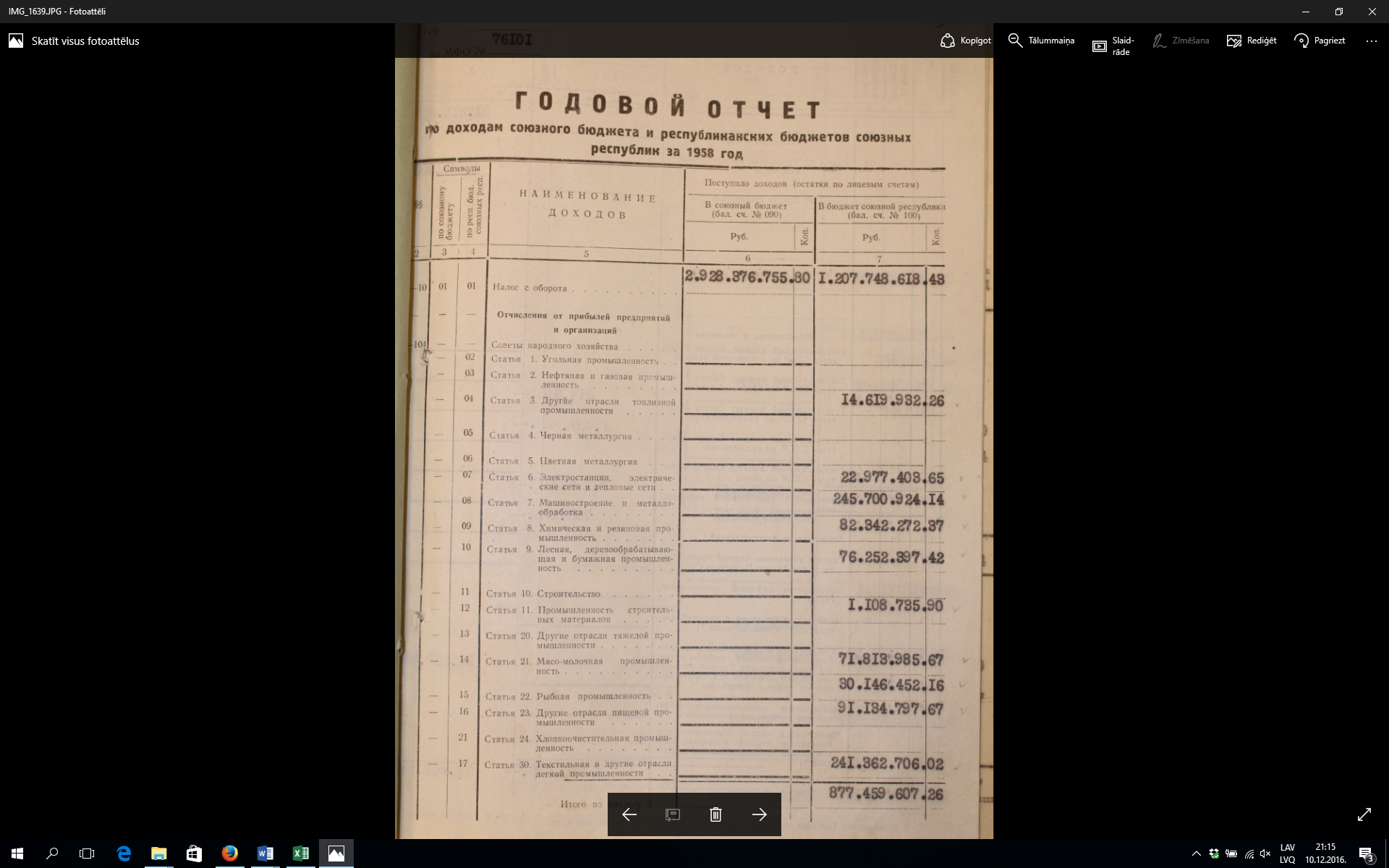 Atskaites tika gatavotas PSRS Valsts bankas Latvijas republikāniskajā kantorī, un tās apstiprināja un parakstīja ne tikai bankas pārvaldnieks un galvenais grāmatvedis, bet arī Latvijas PSR Finanšu ministrs un Latvijas PSR Finanšu ministrijas galvenais grāmatvedis(sk.2.attēlu). 2.attēlsAmatpersonu paraksti uz atskaites par ieņēmumiem no Latvijas teritorijas 1957.gadā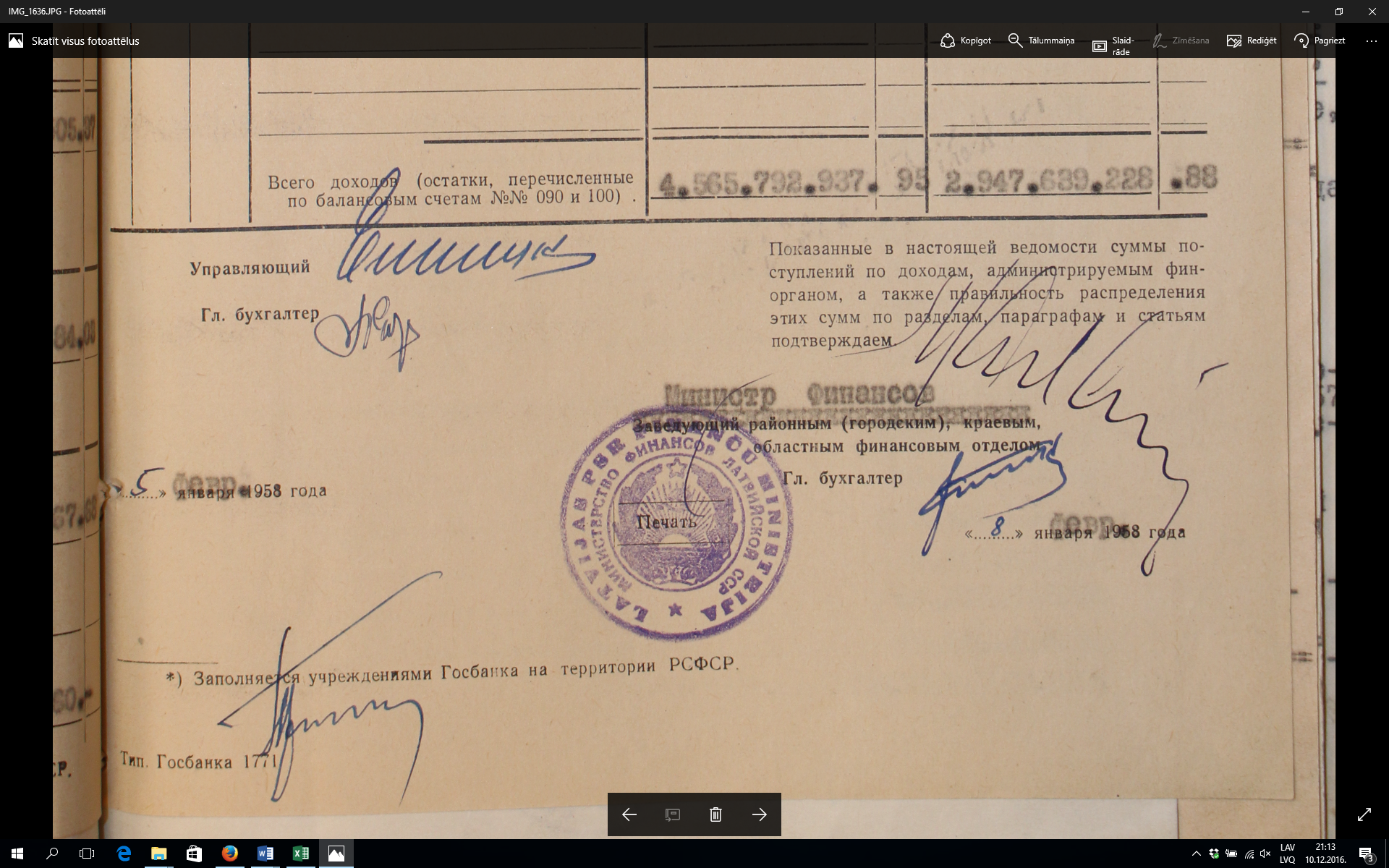 Visas atskaites tika pārbaudītas PSRS centrālajās institūcijās Maskavā un par to pareizību saņemts PSRS Finanšu ministrijas saskaņojums.Laika posmā PSRS notika visai būtiskas tautsaimniecības pārvaldības reformas, virkne nozaru un apakšnozaru mainīja ne tikai resorisko (ministriju) pakļautību, bet arī pārvaldības centralizācijas pakāpi (PSRS vai republikānisko ministriju vai resoru pakļautība). Būtiskas izmaiņas notika 20.gadsimta 50.gadu otrajā pusē, kad PSRS tika īstenota būtiska pārvaldības reforma decentralizācijas virzienā. Daudzu ministriju vietā tika izveidotas Tautas saimniecības padomes, kas no vissavienības pakļautības nonāca republikāniskajā pakļautībā. Daudzas nozares un to uzņēmumi no vissavienības pakļautības nonāca republikāniskajā pakļautībā. Arhīvu dokumenti precīzi raksturo dažādas periodiskas aktivitātes, kas tika īstenotas PSRS okupācijas periodā, daudzas no tām bija saistītas arī ar līdzekļu taupīšanu un iespējami lielāku līdzekļu atgriešanu budžetos.Sakarā ar periodā notikušajām izmaiņām budžeta ieņēmumu kategoriju kopējais skaits ir ļoti liels – 270 (!) kategorijas, līdz ar to pētījuma autors sistematizāciju ir veicis jau pieminēto budžeta kategoriju pozīcijās pēc PSRS budžeta ieņēmumu uzskaites metodikas gadu griezumā. Savukārt visas kategorijas konkrētu gadu griezumā tiek pievienotas pētījuma nobeigumā, kas nepieciešamības gadījumā ļaus palielināt detalizācijas pakāpi.3. Ieņēmumi no Latvijas teritorijas PSRS budžetā 1946. – 1960., aprēķinu kopsavilkumsKopumā laika posmā no Latvijas teritorijas tā laika apgrozībā esošā PSRS rubļa ekvivalentā PSRS budžetā tika ieskaitīti 59876786591,19 rubļi. Lielāko šo ieņēmumu daļu veidoja apgrozījuma nodoklis (44476056839,91 rubļi). Pārskatu par šo un citām ieņēmumu kategorijām gadu griezumā sniedz 1a un 1b tabulas. 1b tabula ir 1a tabulas turpinājums. Kā jau tika pieminēts, apkopojums veikts, izmantojot PSRS budžeta ieņēmumu pozīciju kategorizācijas standartus.1a tabulaIeņēmumi no Latvijas teritorijas PSRS budžetā atsevišķu kategoriju un gadu griezumā (1946. – 1960., rubļos)1b tabula (1a tabulas turpinājums)Ieņēmumi no Latvijas teritorijas PSRS budžetā atsevišķu kategoriju un gadu griezumā (1946. – 1960., rubļos)4. Ieņēmumi no Latvijas teritorijas PSRS budžetā gadu, kategoriju un apakškategoriju griezumā1946. gads1947. gads1948. gads 1949. gads1950. gads 1951.gads1952.gads1953.gads1954.gads1955.gads1956.gads1957.gads1958.gads1959. gads1960. gads5. SecinājumiAnalizējot ieņēmumus no Latvijas teritorijas PSRS budžetā atsevišķu kategoriju un gadu griezumā 1946. -1960.gados, jākonstatē:Laika posmā uz PSRS budžetu tika pārskaitītas ļoti ievērojamas summas, kuru apjoms bija atkarīgs kā no PSRS ekonomikas centralizācijas pakāpes un centrālās varas attieksmes pret  savienotajām republikām, tā arī esošās naudas vērtības.Neraugoties uz kopējo tendenci pārskaitījumiem uz PSRS budžetu rubļu izteiksmē augt (no 2,8 miljardiem 1946.gadā līdz 4,9 miljardiem 1960.gadā), ir novērojami trīs pārskaitījumu samazināšanās periodi (sk.1.grafiku):1947. – 1949.gadā pārskaitījumu apjoms rubļu izteiksmē samazinājās sakarā ar 1947.gadā realizēto naudas reformu, kuras rezultātā pieauga rubļa pirktspēja, kā arī PSRS realizēto represīvo politiku un lauksaimniecības kolektivizāciju sovjetizācijas posmā;1954.gadā pārskaitījumu apjoms samazinājās ar pirmo decentralizācijas vilni pēc J. Staļina nāves (L. Berijas iniciatīvas);1956. – 1958.gados pārskaitījumu apjoms samazinājās sakarā ar PSRS realizētajām apjomīgajām reformām decentralizācijas virzienā, vairākas nozares tika nodotas Latvijas PSR valdības pakļautībā.Straujais ieņēmumu apjoma pieaugums 1960. gadā ir skaidrojams arī ar “nacionālkomunistu”  ideju apturēšanu 1959. gadā.Visbūtiskākie ieņēmumi no Latvijas teritorijas tika gūti no apgrozījuma nodokļa (aptuveni 74% no kopējiem ieņēmumiem PSRS budžeta no Latvijas teritorijas, sk.2.grafiku).Pētījuma rezultāti ļauj ne tikai apkopot iemaksas PSRS budžetā no Latvijas teritorijas, kā kopumā , tā arī kategorijās un apakškategorijās, bet arī sniedz priekšstatu par PSRS ekonomisko politiku Latvijas teritorijā, dažādu nozaru un laika posmu griezumā.1. zīmējumsKopējie ieņēmumi no Latvijas teritorijas PSRS budžetā (1946. – 1960., miljonos rubļu)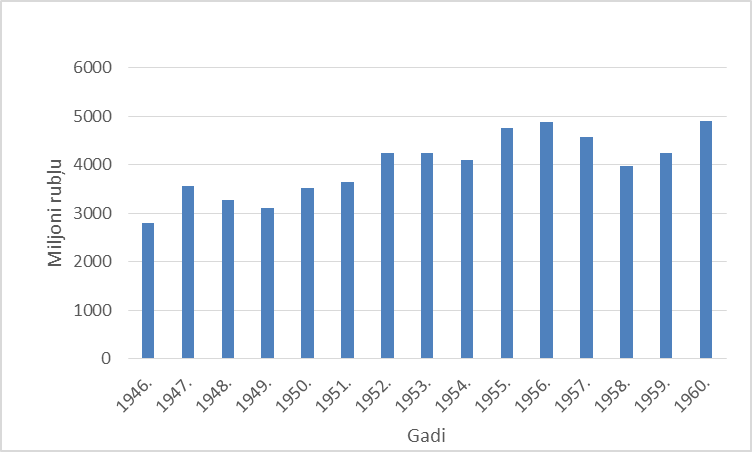 2. zīmējumsKopējo ieņēmumu no Latvijas teritorijas PSRS budžetā dalījums kategorijās(1946. – 1960.,  miljonos rubļu)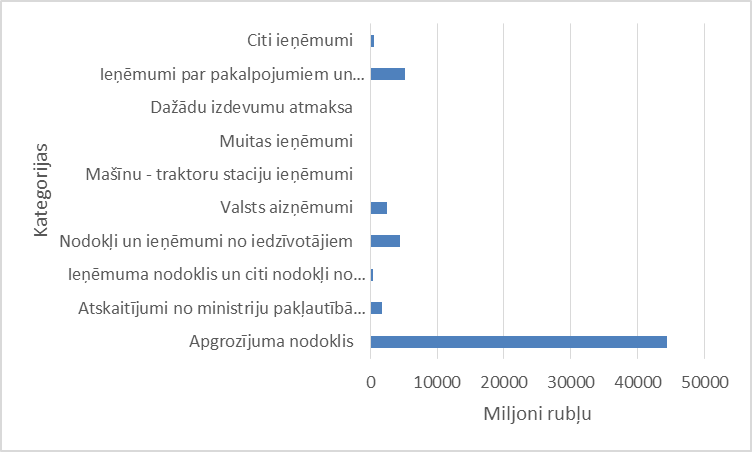 1.Laika posma raksturojums    32.Aprēķinu veikšanas metodika   73.Ieņēmumi no Latvijas teritorijas PSRS budžetā 1946. – 1960., aprēķinu kopsavilkums           104.Ieņēmumi no Latvijas teritorijas PSRS budžetā gadu, kategoriju un apakškategoriju griezumā      125. Secinājumi41GadsGadsApgrozījuma nodoklisAtskaitījumi no ministriju pakļautībā esošiem uzņēmumiemIeņēmuma nodoklis un citi nodokļi no uzņēmumiem un organizācijāmNodokļi un ieņēmumi no iedzīvotājiemValsts aizņēmumi1946.1946.2185674877,6537716833,73262293,16211294361,86113963913,621947.1947.2839457369,0676282187,49465241,87345503594,73147286217,071948.1948.2551925958,2794369434,26320702,89333702102,81159529607,891949.1949.2330485648,681363512,461514422,63213513123,17187712075,361950.1950.2745657717,1880093288,2919107734,07200473666,67213852379,321951.1951.2683858286,69118028595,3333549013,18216784325,21277870322,901952.3069018355,69128198023,9436539837,83339186010,00303466097,311953.2984387271,94165265791,7247846201,08325281100,18171222308,051954.2871864795,00213299336,1849897802,11341484888,28165559423,911955.3156925746,42342292420,2864090876,70354890433,04267546287,141956.3313333276,15219904212,6760807856,07368103249,92283186294,321957.3258687520,9487673148,7976568838,28394616409,89173245627,721958.2928376755,8074424460,901807563,00277158316,6311859008,351959.3389494910,8065050008,102171731,56243845156,430,001960.4166908349,6468503283,902022987,48258399576,160,00Kopā44476056839,911772464538,04396973101,914424236314,982476299562,96GadsMašīnu - traktoru staciju ieņēmumiMuitas ieņēmumiDažādu izdevumu atmaksaIeņēmumi par pakalpojumiem un centralizēti izplatītu preču realizācijuCiti ieņēmumiVisi ieņēmumi kopā1946.780214,171465576,900,00158206479,0389030640,722799478672,341947.1356959,312376721,380,00123283330,7624031025,203561394493,221948.1119224,621722012,08183,47108393578,0435470232,183286553036,611949.2716349,24521563,57250,50162726676,4777696972,143119308088,111950.3856209,94291974,931643,74229209621,9112726535,383526765871,791951.7896878,24129229,760,00222133191,0560392195,363637149756,951952.15571756,7588706,720,00263962702,2531760154,234246342788,811953.16266890,9985369,400,00503424167,1718206792,974248409511,231954.18237755,22103196,440,00381934303,5943927676,894101992751,231955.34490353,61302102,900,00485994597,9935069543,014755956742,491956.44666866,70645092,560,00512800893,8658258112,814876781062,431957.0,00456941,510,00522419478,7634155736,684565792937,951958.0,00457207,070,00641395265,0450595777,123986074353,311959.0,00421340,16826592,00511950612,8737335812,084251096164,001960.0,00458582,980,00411033150,746364429,824913690360,72Kopā146959458,799525618,36828669,715238868049,53615021636,5959876786591,19Kategorija vai apakškategorijaSumma (rubļos)Apgrozījuma nodoklis2185674877,65Elektrostaciju ministrija858508,10Būvmateriālu rūpniecības ministrija50000,00Smagās rūpniecības uzņēmumu ministrija175629,00Gaļas un piena rūpniecības ministrija1201125,00Pārtikas rūpniecības ministrija419216,55Vieglās rūpniecības ministrija312897,40Sagādes ministrija9265851,98Zemkopības ministrija160253,47Tirdzniecības ministrija19745155,19Satiksmes ceļu un dzelzceļu ministrija87818,50Jūras flotes ministrija2672497,95Upju flotes ministrija1078184,75Sakaru ministrija184702,00Ārējās tirdzniecības ministrija40052,00Galvenā malkas un meža materiālu sagādes pārvalde pie PSRS MP710753,39Kinomatogrāfijas ministrija42133,90Citas valsts organizācijas un uzņēmumi340727,00Apkures uzņēmumu būvniecības ministrija70000,00Lopkopības ministrija150000,00Medicīnas rūpniecības ministrija151317,55kopā 2.d.37716833,73Ieņēmumi no  citiem maksātājiem262293,16Kopā 3.d.262293,16Ieņēmumu nodoklis82072695,87Lauksaimniecības nodoklis64320346,07Nodoklis no vecpuišiem, vientuļajiem un mazģimeņu pilsoņiem64901319,92Kopā 4.d.211294361,86Aizdevumi, kuru ieņēmumi dalās starp PSRSun republikas budžetu72910095,54Pilnībā uz PSRS budžetu virzītie, t.sk.armijas personālsastāva, kooperatīvo organizāciju aizdevumi41053818,08Kopā 5.d.113963913,62MTS ieņēmumi - natūrsamaksa403150,78MTS ieņēmumi - naudas ieņēmumi344163,87Kopā 6.d.747314,65Tehnisko kultūru ministrijas MTS ieņēmumi - natūrsamaksa27295,77Tehnisko kultūru ministrijas MTS ieņēmumi - naudas ieņēmumi5603,75Kopā 6a d.32899,52Muitas ieņēmumi1465576,90Samaksa par apmācību vidusskolu vecākajās klasēs un augstskolās1083481,00Ieņēmumi no sodiem9246041,29Izdevumi segšana pēc dažādiem fondiem12799358,25Maksa par plombējamu mērinstrumentu pārbaudi561847,20Autoinspekcijas ieņēmumi636786,95No sagādes un lauksaimniecības ministrijas par cenu izmaiņām pie graudu un lauksaimniecības produkcijas pārvadājumiem4313724,39Valstsīpašuma realizācija20167225,62No titrdzniecības organizācijām iegūtas summas par nelikumīgu cenu palielināšanu5326918,47Ienēmumi no pasu izdošanas un mājas grāmatu tirdzniecības768563,56Iepriekšējo gadu nebudžeta (speciālo) līdzekļu pārpalikums valsts iestādēs146381,86Lopu cenu izmaiņas6408340,45Ienēmumi no kravām bez dokumentācijas, pirmslaicīgi izkrautām kravām163255,62Esošā gada nebudžeta līdzekļu ieņēmumi938087,25Nepamatotu administratīvi saimniecisku izdevumu atgriešana1119655,16Valsts kontroles uzrēķini117626,35Proves uzlikšana dārgmetāliem64631,64Citi ieņēmumi10324209,95Par zagatzerno graudu pārvietošanu ar sojuztransa autotransportu31222,03Ieņēmumi par valstij obligatoriskā kārta nenodotajiem produktiem1306487,57Ieņēmumi no nepieprasītajām depozītu summam1865761,08Citas kompensācijas 286087,56Ieņēmumi no trofeju(īpašo piegāžu)  tautsaimniecības īpašuma realizācijas73489770,42ieņēmumi no atgriezta valsts īpašuma realizācijas93476,06Izdevumi apmaksa no pārtikas rezervju ministrijas fondiem2991982,88izdevumu apmaksa no materiālo rezervju ministrijas fondiem5039037,42Kopā 12.d.158206479,03Ieņēmumi no arod un dzelzceļu skolām un citām profesionālajām skolām341566,35Iepriekšējāgadā uzņēmumu un organizāciju neizlietotie līdzekļi11657187,05Ieņēmumi no pārcenotajām precēm317804,58PSRS aizsardzības fonda ienēmumi16716,42Uzņēmumu un iestāžu maksājumi budžetā76637504,07ietaupījumi administratīvo izdevumu samazināšanā59862,25Citi ieņēmumi kopā89030640,72Kopā2799478672,34Kategorija vai apakškategorijaSumma (rubļos)Apgrozījuma nodoklis2839457369,06Dienvidu un Rietumu rajonu naftas rūpniecības ministrija350000,00Elektrostaciju ministrija5776547,81Ķīmiskās rūpniecības ministrija501560,45Sakaru līdzekļu ražošanas ministrija6986945,00Smagās industrijas uzņēmumu būvniecības ministrija1019112,50Kara un jūras kara uzņēmumu būvniecības ministrija442147,00Gaļas un piena rūpniecības ministrija2707534,51Pārtikas rūpniecības ministrija365000,00Vieglās rūpniecības ministrija675000,00Celulozes un papīra rūpniecības ministrija60000,00Sagādes ministrija2181583,40Lauksaimniecības) ministrija915634,00Tirdzniecības ministrija48019891,50Jūras flotes ministrija617459,50Satiksmes ministrija282310,00Galvenā malkas un meža materiālu sagādes pārvalde pie PSRS MP2022129,00Civilās gaisa flotes galvenā pārvalde pie PSRS MP225362,82Apkures uzņēmumu būvniecības ministrija75395,00Dažādi citi uzņēmumi 200000,00Medicīnas rūpniecības ministrija1818075,00Kopā 2.d.76282187,49Ieņēmumu nodoklis no kolhoziem293669,69Ieņēmumu nodoklisno citiem maksātājiem171527,18Kopā 3.d.465241,87Ieņēmumu nodoklis97665710,03Lauksaimniecības nodoklis158163197,14Nodoklis no vecpuišiem, vientuļajiem un mazģimeņu pilsoņiem89674687,56Kopā 4.d.345503594,73Aizdevumi, kuru ieņēmumi dalās starp PSRS un republikas budžetu92702333,32Pilnībā uz PSRS budžetu virzītie, t.sk.armijas personālsastāva, kooperatīvo organizāciju aizdevumi54583883,75Kopā 5.d.147286217,07MTS natūrsamaksa579663,50MTS naudas ieņēmumi777296,81Kopā 6.d.1356959,31Muitas ieņēmumi2376721,38Samaksa par apmācību vidusskolu vecākajās klasēs un augstskolās1351846,35Ieņēmumi no sodiem11277656,23Maksa par plombējamu mērinstrumentu pārbaudi827899,61Autoinspekcijas ieņēmumi661497,60Atmaksāts no aizsardzības ministrijas par neizpildītiem līgumiem 74963,40No sagādes un lauksaimniecības ministrijas par cenu izmaiņām pie graudu un lauksaimniecības produkcijas pārvadājumiem2599748,89Valsts īpašuma realizācija14727814,32No tirdzniecības organizācijām iegūtas summas par nelikumīgu cenu palielināšanu3445113,68Ieņēmumi no pasu izdošanas un citiem pakalpojumiem425667,79Iepriekšējo gadu nebudžeta (speciālo) līdzekļu pārpalikums iestādēs un īpašie ieņēmumi budžeta iestādēs1261999,71Lopu cenu izmaiņas4079301,37Ieņēmumi no aizsardzības ministrijas iestādēm un organizācijām2409058,42Ienēmumi no kravām bez dokumentācijas, pirmslaicīgi izkrautām kravām408317,94Nepamatotu administratīvi saimniecisku izdevumu atgriešana (t.sk.darba algu paaugstināsana 1948.g.)1289066,18Valsts kontroles uzrēķini128704,58Proves uzlikšana dārgmetāliem166666,67No kooperatīvajām organizācijām2492197,74Citi ieņēmumi3733245,40Par zagatpvzerno graudu piegādi ar sojuztransa autotransportu75629,24Ieņēnumi par valstij obligatoriska kārta nenodotajiem produktiem873671,63Ieņēmumi no nepieprasītajām depozītu summām24072,76Citas kompensācijas515287,32Karaspēka daļu veiktie kravu pārvadājumi132994,24Ieņēmumi no trofeju un īpašo piegāžu  tautsaimniecības īpašuma realizācijas34315962,54ieņēmumi no atgriezta valsts īpašuma realizācijas139486,35Izdevumi apmaksa no pārtikas rezervju ministrijas fondiem16886439,39izdevumu apmaksa no materiālo rezervju ministrijas fondiem20310867,26Kopā 12.d.123283330,76Ieņēmumi no dzelzceļu skolām un citām arodskolām1619676,67Iepriekšējā gadā uzņēmumu un organizāciju neizlietotie līdzekļi5757746,78Ieņēmumi no pārcenotajām precēm1097183,01PSRS aizsardzības fonda ienēmumi5000,00Uzņēmumu un iestāžu maksājumi budžetā15551418,74Citi ieņēmumi kopā24031025,20Kopā3561394493,22Kategorija vai apakškategorijaSumma (rubļos)Apgrozījuma nodoklis2551925958,27Elektrostaciju ministrija 13329820,00Ķīmiskās rūpniecības ministrija253720,00Sakaru līdzekļu ražošanas ministrija31922473,00Elektrorūpniecības ministrija600000,00Smagās industrijas uzņēmumu būvniecības ministrija698129,00Kara un jūras kara uzņēmumu būvniecības ministrija328441,00Gaļas un piena rūpniecības ministrija444922,00Pārtikas rūpniecības ministrija436851,00Garšvielu rūpniecības ministrija330300,00Vieglās rūpniecības ministrija 1352931,00Tekstilrūpniecības ministrija (no 48.)500000,00Meža un papīra rūpniecības ministrija 2804964,00Sagādes ministrija2817807,75Lauksaimniecības ministrija1871430,00Sovhozu ministrija130000,00Tirdzniecības ministrija22226401,99Jūras flotes ministrija253649,00Upju flotes ministrija300000,00Sakaru ministrija1104721,00Ārējās tirdzniecības ministrija1400000,00Satiksmes ministrija370920,00Civilās gaisa flotes galvenā pārvalde pie PSRS MP2396116,43Dažādi uzņēmumi4163777,09Medicīnas rūpniecības ministrija2513860,00Tautsaimniecības materiāli -tehniskās apgādes valsts komiteja pie PSRS MP (no 48.)1818200,00kopā 2.d.94369434,26Ieņēmumu nodoklis no kolhoziem38548,29Ieņēmumu nodoklis no citiem maksātājiem282154,60Kopā 3.d.320702,89Ieņēmumu nodoklis103281666,54Lauksaimniecības nodoklis180912889,25Nodoklis no vecpuišiem, vientuļajiem un mazģimeņu pilsoņiem49507547,02Kopā 4.d.333702102,81Aizdevumi, kuru ieņēmumi dalās starp PSRS un republikas budžetu104772814,62Pilnībā uz PSRS budžetu virzītie, t.sk.armijas personālsastāva, kooperatīvo organizāciju aizdevumi54756792,77Kopā 5.d.159529607,89MTS natūrsamaksa731872,18MTS naudas ieņēmumi387352,44Kopā 6.d.1119224,62Muitas ieņēmumi1722012,08Citu budžeta izdevumu atmaksa183,47Kopā 9.d.183,47Ieņēmumi no sodiem7164274,48Maksa par plombējamu mērinstrumentu pārbaudi1416368,99Autoinspekcijas ieņēmumi618627,85Nodeva par patentiem260,00Atmaksāts no aizsardzības ministrijas par neizpildītiem līgumiem 298419,52No sagādes un lauksaimniecības ministrijas par cenu izmaiņām pie graudu un lauksaimniecības produkcijas pārvadājumiem3337443,22Valsts īpašuma realizācija9587222,52No tirdzniecības organizācijām iegūtas summas par nelikumīgu cenu palielināšanu2516158,66Ieņēmumi no pasu izdošanas un citiem pakalpojumiem3112462,25Licences nodeva, PSRS tirdzniecības uzņēmumu par preču izcelsmes dokumentu izsniegšana, konsulārās nodevas (no 48.)25,00Iepriekšējo gadu nebudžeta (speciālo) līdzekļu pārpalikums iestādēs un īpašie ieņēmumi budžeta iestādēs5018491,48Lopu cenu izmaiņas2059627,26Ieņēmumi no aizsardzības ministrijas iestādēm un organizācijām4229537,67Ienēmumi no kravām bez dokumentācijas, pirmslaicīgi izkrautām kravām991929,40Nepamatotu administratīvi saimniecisku izdevumu atgriešana (t.sk.darba algu paaugstināsana 1948.g.)1902960,37Valsts kontroles uzrēķini122819,25Proves uzlikšana dārgmetāliem164778,54Citi ieņēmumi3958412,33Par zagatpvzerno graudu piegādi ar sojuztransa autotransportu67022,81Ieņēnumi par valstij obligatoriska kārta nenodotajiem produktiem256814,90Ieņēmumi no nepieprasītajām depozītu summām17329,50Citas kompensācijas26763,61Karaspēka daļu veiktie kravu pārvadājumi88287,38Ieņēmumi no trofeju un īpašo piegāžu  tautsaimniecības īpašuma realizācijas27862502,89ieņēmumi no atgriezta valsts īpašuma realizācijas36686,56Izdevumu apmaksa par pārtikas un materiālo rezervju ministriju izdevumiem (no 1948.g.kopā)31432725,12Izdevniecību ieņēmumi par dažādiem pakalpojumiem un materiāliem (no 1948.g.)1561570,34Ieņēmumi par graudaugu sēklu kvalitates pārbaudi846,50No kooperatīvajam tirdzniecības org.anizācijām prēmēšanas fonda pārpalikuma atmaksa543209,64Kopā 12.d.108393578,04Ieņēmumi no dzelzceļu skolām un citām arodskolām1896170,66Iepriekšējā gadā uzņēmumu un organizāciju neizlietotie līdzekļi8892183,71Ieņēmumi no pārcenotajām precēm9697734,36Uzņēmumu un iestāžu maksājumi budžetā607576,01Naudas reformas rezultāta uzņēmumiem un organizācijām radušies līdzekļi11713468,09No komandējumiem ietaupītie līdzekļi1199990,48Prēmiju fonda ietaupījums293137,08Ekonomija no prēmiju fonda samazināšanas1169971,79Citi ieņēmumi kopā35470232,18Kopā3286553036,61Kategorija vai apakškategorijaSumma (rubļos)Apgrozījuma nodoklis2330485648,68Dienvidu un Rietumu rajonu naftas rūpniecības ministrija 1019290,00Elektrostaciju ministrija35433948,00Automobīļu un traktoru rūpniecības ministrija400000,00Sakaru līdzekļu ražošanas ministrija430655,68Elektrorūpniecības ministrija 6354577,00Metalurģiskās rūpniecības ministrija 950000,00Mašīnbūves un aparātbūves ministrija322000,00būvmateriālu rūpniecības uzņēmumi6205000,00Smagās industrijas uzņēmumu būvniecības ministrija1044215,00Mašīnbūves rūpniecības uzņēmumu būvniecības ministrija1401420,00Gaļas un piena rūpniecības ministrija840600,00Pārtikas rūpniecības ministrija5065260,00Vieglās rūpniecības ministrija5152000,00Mežsaimniecības ministrija15000,00Sagādes ministrija8955518,48Lauksaimniecības ministrija1337742,47Sovhozu ministrija79000,00Tirdzniecības ministrija27304666,48Jūras flotes ministrija1430862,00Upju flotes ministrija13158,00Sakaru ministrija8773,56Satiksmes ministrija3468989,00Civilās gaisa flotes galvenā pārvalde pie PSRS MP1934951,35Dažādi uzņēmumi2917195,00Cekombanka un republikikāniskās komunālās bankas439618,00Medicīnas rūpniecības ministrija7935893,00kopā 2.d.1363512,46Ieņēmumu nodoklis no kolhoziem1363512,46Ieņēmumu nodoklis no citiem maksātājiem150910,17Kopā 3.d.1514422,63Ieņēmumu nodoklis110673204,22Lauksaimniecības nodoklis49933246,27Nodoklis no vecpuišiem, vientuļajiem un mazģimeņu pilsoņiem52906672,68Kopā 4.d.213513123,17Aizdevumi, kuru ieņēmumi dalās starp PSRS un republikas budžetu119490799,08Pilnībā uz PSRS budžetu virzītie, t.sk.armijas personālsastāva, kooperatīvo organizāciju aizdevumi68221276,28Kopā 5.d.187712075,36MTS natūrsamaksa1510908,67MTS naudas ieņēmumi1205440,57Kopā 6.d.2716349,24Muitas ieņēmumi521563,57Citu budžeta izdevumu atmaksa250,50Kopā 9.d.250,50Ieņēmumi no sodiem5999596,30Samaksa par graudiem, zagatzerno apmainas punktos šķirņu sēklas pret parastām625,83Maksa par plombējamu mērinstrumentu pārbaudi1903651,01Autoinspekcijas ieņēmumi698459,48Atmaksāts no aizsardzības ministrijas par neizpildītiem līgumiem 349779,73No sagādes un lauksaimniecības ministrijas par cenu izmaiņām pie graudu un lauksaimniecības produkcijas pārvadājumiem2132478,94Valsts īpašuma realizācija9188854,34No tirdzniecības organizācijām iegūtas summas par nelikumīgu cenu palielināšanu3078160,88Ieņēmumi no pasu izdošanas un citiem pakalpojumiem817186,93Iepriekšējo gadu nebudžeta (speciālo) līdzekļu pārpalikums iestādēs un īpašie ieņēmumi budžeta iestādēs283031,22Lopu cenu izmaiņas1602238,89Ieņēmumi no aizsardzības ministrijas iestādēm un organizācijām4507632,59Ienēmumi no kravām bez dokumentācijas, pirmslaicīgi izkrautām kravām493297,13Nepamatotu administratīvi saimniecisku izdevumu atgriešana2408025,36Valsts kontroles uzrēķini116222,88Proves uzlikšana dārgmetāliem288553,80Citi ieņēmumi4185861,50Par zagatpvzerno graudu piegādi ar sojuztransa autotransportu104104,01Ieņēnumi par valstij obligatoriska kārta nenodotajiem produktiem212272,43Ieņēmumi no nepieprasītajām depozītu summām102841,68Karaspēka daļu veiktie kravu pārvadājumi253131,55Ieņēmumi no trofeju un īpašo piegāžu  tautsaimniecības īpašuma realizācijas38977229,31ieņēmumi no atgriezta valsts īpašuma realizācijas7738,92Izdevumu apmaksa par pārtikas un materiālo rezervju ministriju izdevumiem (no 1948.g.kopā)81545921,93Ieņēmumi par graudaugu sēklu kvalitates pārbaudi18892,82No kooperatīvajam tirdzniecības org.anizācijām prēmēšanas fonda pārpalikuma atmaksa3466364,85Kopā 12.d.162726676,47Ieņēmumi no dzelzceļu skolām un citām arodskolām1902375,72Iepriekšējā gadā uzņēmumu un organizāciju neizlietotie līdzekļi7593301,28Ieņēmumi no pārcenotajām precēm63567168,34Uzņēmumu un iestāžu maksājumi budžetā469956,10Naudas reformas rezultāta uzņēmumiem un organizācijām radušies līdzekļi2140191,16No komandējumiem ietaupītie līdzekļi62965,91Prēmiju fonda ietaupījums257889,32Ekonomija no prēmiju fonda samazināšanas1703124,31Citi ieņēmumi kopā77696972,14Kopā3119308088,11Kategorija vai apakškategorijaSumma (rubļos)Apgrozījuma nodoklis2745657717,18Dienvidu un Rietumu rajonu naftas rūpniecības ministrija441743,00Elektrostaciju ministrija7953221,00Ķīmiskās rūpniecības ministrija602000,00Automobīļu un traktoru rūpniecības ministrija1709520,00Sakaru līdzekļu ražošanas ministrija1224392,00Elektrorūpniecības ministrija4848788,65Smagās industrijas uzņēmumu būvniecības ministrija497212,00Mašīnbūves rūpniecības uzņēmumu būvniecības ministrija503411,00Gaļas un piena rūpniecības ministrija185400,00Pārtikas rūpniecības ministrija26439000,00Vieglās rūpniecības ministrija465804,00Mežsaimniecības ministrija 113900,00Meža un papīra rūpniecības ministrija1708000,00Sagādes ministrija11401848,33Lauksaimniecības ministrija658034,00Tirdzniecības ministrija17282806,01Jūras flotes ministrija1145299,00Upju flotes ministrija57000,00Jūras un upju flotes ministrija (no 1953.)Jūras un upju flotes ministrija (no 1953.)Sakaru ministrija1006002,00Satiksmes ministrija2019460,00Civilās gaisa flotes galvenā pārvalde pie PSRS MP817129,00Dažādi uzņēmumi2239715,30Medicīnas rūpniecības ministrija154000,00kopā 2.d.80093288,29Ieņēmumu nodoklis no kolhoziem19075063,00Ieņēmumu nodoklis no citiem maksātājiem32671,07Kopā 3.d.19107734,07Ieņēmumu nodoklis116848211,27Lauksaimniecības nodoklis29573773,40Nodoklis no vecpuišiem, vientuļajiem un mazģimeņu pilsoņiem54051682,00Kopā 4.d.200473666,67Aizdevumi, kuru ieņēmumi dalās starp PSRS un republikas budžetu130610389,31Pilnībā uz PSRS budžetu virzītie, t.sk.armijas personālsastāva, kooperatīvo organizāciju aizdevumi83241990,01Kopā 5.d.213852379,32MTS natūrsamaksa3046408,58MTS naudas ieņēmumi809801,36Kopā 6.d.3856209,94Muitas ieņēmumi291974,93Aizdevumu atgriešana u.c. budžeta izdevumu atgriešana (no 48.)1366,34Citu budžeta izdevumu atmaksa277,40Kopā 9.d.1643,74Ieņēmumi par mežiem , no 1950.21495100,35Ieņēmumi no sodiem6473972,02Samaksa par graudiem, zagatzerno apmainas punktos šķirņu sēklas pret parastiem30240,93Maksa par plombējamu mērinstrumentu pārbaudi1906207,45Autoinspekcijas ieņēmumi859524,87Atmaksāts no aizsardzības ministrijas par neizpildītiem līgumiem 373907,17No sagādes un lauksaimniecības ministrijas par cenu izmaiņām pie graudu un lauksaimniecības produkcijas pārvadājumiem322274,46Valsts īpašuma realizācija5286907,50No tirdzniecības organizācijām iegūtas summas par nelikumīgu cenu palielināšanu7160337,11Ieņēmumi no pasu izdošanas un citiem pakalpojumiem1002805,90Iepriekšējo gadu nebudžeta (speciālo) līdzekļu pārpalikums iestādēs un īpašie ieņēmumi budžeta iestādēs821657,27Lopu cenu izmaiņas1707711,84Ieņēmumi no aizsardzības ministrijas iestādēm un organizācijām4963710,48Ienēmumi no kravām bez dokumentācijas, pirmslaicīgi izkrautām kravām689679,95Nepamatotu administratīvi saimniecisku izdevumu atgriešana (t.sk.darba algu paaugstināsana 1948.g.)1011188,89Valsts kontroles uzrēķini242238,89Proves uzlikšana dārgmetāliem319896,97Dažādi ieņēmumi no jūras kara flotes organizācijām un iestādēm444368,66Citi ieņēmumi2272354,51Par zagatpvzerno graudu piegādi ar sojuztransa autotransportu93882,70Ieņēnumi par valstij obligatoriska kārta nenodotajiem produktiem179434,50Ieņēmumi no nepieprasītajām depozītu summām337632,99Karaspēka daļu veiktie kravu pārvadājumi1548700,14Ieņēmumi no trofeju un īpašo piegāžu  tautsaimniecības īpašuma realizācijas20857639,66ieņēmumi no atgriezta valsts īpašuma realizācijas51656,19Izdevumu apmaksa par pārtikas un materiālo rezervju ministriju izdevumiem 153663644,00Ieņēmumi par graudaugu sēklu kvalitates pārbaudi3618,50Starpība starp plānoto graudu un lopu pašizmaksu un iepirkuma cenu3178,57Iemaksas PSRS budžetā par zinātniski - pētniecisko darbu, kas veikts uz pašizmaksas rēķina66000,0075% līdzekļu ieskaitījums no īpašo kontu pārpalikuma, kas saistīts ar kapitālo remontu 17159798,71Kopā 12.d.229209621,91Ieņēmumi no dzelzceļu skolām un citām arodskolām1821000,54No kolhoziem par mašīnu-meliorācijas staciju darbu83275,35Iepriekšējā gadā uzņēmumu un organizāciju neizlietotie līdzekļi6451523,65Ieņēmumi no pārcenotajām precēm2028298,88Uzņēmumu un iestāžu maksājumi budžetā788036,46Ekonomija no prēmiju fonda samazināšanas543056,04Projektu organizāciju ieņēmumi 1011344,46Citi ieņēmumi kopā12726535,38Kopā3526765871,79Kategorija vai apakškategorijaSumma (rubļos)Apgrozījuma nodoklis2683858286,69Dienvidu un Rietumu rajonu naftas rūpniecības ministrija750000,00Melnās metalurģijas ministrija12500,00Lauksaimniecības mašīnbūves ministrija150200,00Elektrostaciju ministrija6405652,00Automobīļu un traktoru rūpniecības ministrija8630831,00Sakaru līdzekļu ražošanas ministrija3266650,00Elektrorūpniecības ministrija914000,00būvmateriālu rūpniecības uzņēmumi880894,10Smagās industrijas uzņēmumu būvniecības ministrija2135660,15Mašīnbūves rūpniecības uzņēmumu būvniecības ministrija1161510,00Gaļas un piena rūpniecības ministrija100000,00Pārtikas rūpniecības ministrija8109865,00Zivjrūpniecības ministrija10000,00Vieglās rūpniecības ministrija 665890,00Mežrūpniecības ministrija 1923400,00Papīra un kokapstrādes ministrija12370779,50Sagādes ministrija17994126,44Lauksaimniecības ministrija1373207,00Sovhozu ministrija2385,00Tirdzniecības ministrija28331301,35Jūras flotes ministrija1053895,00Upju flotes ministrija2000,00Sakaru ministrija1444760,50Satiksmes ministrija3039110,00Kinomatogrāfijas ministrija951128,00Civilās gaisa flotes galvenā pārvalde pie PSRS MP350,00Dažādi uzņēmumi3039210,44Medicīnas rūpniecības ministrija12409027,85kopā 2.d.118028595,33Ieņēmumu nodoklis no kolhoziem33346695,79Ieņēmumu nodoklis no citiem maksātājiem202317,39Kopā 3.d.33549013,18Ieņēmumu nodoklis131808256,81Lauksaimniecības nodoklis29258048,13Nodoklis no vecpuišiem, vientuļajiem un mazģimeņu pilsoņiem55718030,27Kopā 4.d.216784325,21Aizdevumi, kuru ieņēmumi dalās starp PSRS un republikas budžetu155980661,51Pilnībā uz PSRS budžetu virzītie, t.sk.armijas personālsastāva, kooperatīvo organizāciju aizdevumi121889661,39Kopā 5.d.277870322,90MTS natūrsamaksa4985414,29MTS naudas ieņēmumi2911463,95Kopā 6.d.7896878,24Muitas ieņēmumi129229,76Ieņēmumi par mežiem16507709,18Ieņēmumi no sodiem4120736,18Maksa par plombējamu mērinstrumentu pārbaudi2088147,51Autoinspekcijas ieņēmumi986765,11Atmaksāts no aizsardzības ministrijas par neizpildītiem līgumiem 351215,23No sagādes un lauksaimniecības ministrijas par cenu izmaiņām pie graudu un lauksaimniecības produkcijas pārvadājumiem548619,65Valsts īpašuma realizācija6941162,70No tirdzniecības organizācijām iegūtas summas par nelikumīgu cenu palielināšanu2276767,57Ieņēmumi no pasu izdošanas un citiem pakalpojumiem757096,44Iepriekšējo gadu nebudžeta (speciālo) līdzekļu pārpalikums iestādēs un īpašie ieņēmumi budžeta iestādēs611435,33Lopu cenu izmaiņas1628069,49Ieņēmumi no aizsardzības ministrijas iestādēm un organizācijām6074308,69Ienēmumi no kravām bez dokumentācijas, pirmslaicīgi izkrautām kravām242571,96Nepamatotu administratīvi saimniecisku izdevumu atgriešana687272,41Valsts kontroles uzrēķini53531,63Proves uzlikšana dārgmetāliem384007,25Dažādi ieņēmumi no jūras kara flotes organizācijām un iestādēm646204,01Citi ieņēmumi3273242,24Par zagatpvzerno graudu piegādi ar sojuztransa autotransportu89695,34Ieņēnumi par valstij obligatoriska kārta nenodotajiem produktiem135885,23Ieņēmumi no nepieprasītajām depozītu summām463518,93Karaspēka daļu veiktie kravu pārvadājumi1780707,30Ieņēmumi no trofeju un īpašo piegāžu  tautsaimniecības īpašuma realizācijas6916020,67ieņēmumi no atgriezta valsts īpašuma realizācijas56486,87Izdevumi apmaksa no pārtikas rezervju ministrijas fondiem154345932,30izdevumu apmaksa no materiālo rezervju ministrijas fondiem27216957,18Ieņēmumi par graudaugu sēklu kvalitates pārbaudi8331,83Starpība starp plānoto graudu un lopu pašizmaksu un iepirkuma cenu1815,77Iemaksas par 15% ekonomiju uz kursiem un pasākumiem, kas īstenoti uz pašizmaksas un planotu uzkrājumu rēķina201505,00Iemaksas PSRS budžetā par zinātniski - pētniecisko darbu, kas veikts uz pašizmaksas rēķina265820,0075% līdzekļu ieskaitījums no īpašo kontu pārpalikuma, kas saistīts ar kapitālo remontu176601,03Kopā 12.d.222133191,05Ieņēmumi no dzelzceļu skolām un citām arodskolām1507539,33No kolhoziem par mašīnu-meliorācijas staciju darbu4407668,86Iepriekšējā gadā uzņēmumu un organizāciju neizlietotie līdzekļi4270246,49Ieņēmumi no pārcenotajām precēm438908,66Uzņēmumu un iestāžu maksājumi budžetā1007528,9275% ieņēmumi no starpības starp uzliktajiem sodiem un saņemtajiem maksājumiem3903124,23Ekonomija no prēmiju fonda samazināšanas20670183,42Administratīvo un pārvaldības izdevumu samazināšana17376418,03Projektu organizāciju ieņēmumi2272592,23Ieņēmumi no importa un reperāciju iekārtu pārcenošanas4537985,19Citi ieņēmumi kopā60392195,36Kopā3637149756,95Kategorija vai apakškategorijaSumma (rubļos)Apgrozījuma nodoklis3069018355,69Dienvidu un Rietumu rajonu naftas rūpniecības ministrija1615916,75Krāsainās metalurģijas ministrija150000,00Darbagaldu rūpniecības ministrija7,00Lauksaimniecības mašīnbūves ministrija8000,00Elektrostaciju ministrija842481,35Ķīmiskās rūpniecības ministrija240164,00Automobīļu un traktoru rūpniecības ministrija1106255,20Sakaru līdzekļu ražošanas ministrija6104966,00Elektrorūpniecības ministrija (no 48.)431,00Mašīnbūves un aparātbūves ministrija80000,00Kuģubūves rūpniecības ministrija2288580,00būvmateriālu rūpniecības uzņēmumi309190,00Smagās industrijas uzņēmumu būvniecības ministrija1035386,65Mašīnbūves rūpniecības uzņēmumu būvniecības ministrija688318,15Gaļas un piena rūpniecības ministrija218939,25Pārtikas rūpniecības ministrija21745045,50Vieglās rūpniecības ministrija2231709,30Mežrūpniecības ministrija300438,85Papīra un kokapstrādes ministrija19847055,52Sagādes ministrija18941963,62Lauksaimniecības ministrija952197,30Tirdzniecības ministrija32721417,60Jūras flotes ministrija676103,50Upju flotes ministrija248000,00Sakaru ministrija1458035,50Ārējās tirdzniecības ministrija1000000,00Satiksmes ministrija3395703,35Kinomatogrāfijas ministrija2860360,00Augstākās izglītības ministrija235076,75Darba rezervju ministrija93300,00Dažādi uzņēmumi703243,00Mākslas lietu komiteja pie PSRS MP40102,65Medicīnas rūpniecības ministrija6059636,15kopā 2.d.128198023,94Ieņēmumu nodoklis no kolhoziem36376312,86Citi maksātāji163524,97Kopā 3.d.36539837,83Ieņēmumu nodoklis211404250,03Lauksaimniecības nodoklis69759006,86Nodoklis no vecpuišiem, vientuļajiem un mazģimeņu pilsoņiem58022753,11Kopā 4.d.339186010,00Aizdevumi, kuru ieņēmumi dalās starp PSRS un republikas budžetu174769579,63Pilnībā uz PSRS budžetu virzītie, t.sk.armijas personālsastāva, kooperatīvo organizāciju aizdevumi128696517,68Kopā 5.d.303466097,31MTS natūrsamaksa10365869,81MTS naudas ieņēmumi5205886,94Kopā 6.d.15571756,75Muitas ieņēmumi88706,72Ieņēmumi par mežiem , no 1950.14371715,14Ieņēmumi no sodiem3702332,41Par kredītiem un depozītiem, kas beidzies piedziņas termiņš12174981,71Maksa par plombējamu mērinstrumentu pārbaudi1646065,65Autoinspekcijas ieņēmumi1086744,91Atmaksāts no aizsardzības ministrijas par neizpildītiem līgumiem 115799,64No sagādes un lauksaimniecības ministrijas par cenu izmaiņām pie graudu un lauksaimniecības produkcijas pārvadājumiem1728199,50Valsts īpašuma realizācija8909018,46No tirdzniecības organizācijām iegūtas summas par nelikumīgu cenu palielināšanu1672353,14Ieņēmumi no pasu izdošanas un citiem pakalpojumiem754853,17Iepriekšējo gadu nebudžeta (speciālo) līdzekļu pārpalikums iestādēs un īpašie ieņēmumi budžeta iestādēs1806777,02Lopu cenu izmaiņas2500351,43Ieņēmumi no aizsardzības ministrijas iestādēm un organizācijām5577138,17Nepamatotu administratīvi saimniecisku izdevumu atgriešana1054629,48Valsts kontroles uzrēķini86996,15Proves uzlikšana dārgmetāliem565701,88Dažādi ieņēmumi no jūras kara flotes organizācijām un iestādēm3067882,18Citi ieņēmumi3563159,76Par zagatpvzerno graudu piegādi ar sojuztransa autotransportu81778,84Ieņēnumi par valstij obligatoriska kārta nenodotajiem produktiem122383,20Ieņēmumi no nepieprasītajām depozītu summām838239,09Karaspēka daļu veiktie kravu pārvadājumi1779486,03Ieņēmumi no trofeju un īpašo piegāžu  tautsaimniecības īpašuma realizācijas7171451,09Izdevumi apmaksa no pārtikas rezervju ministrijas fondiem158280921,46izdevumu apmaksa no materiālo rezervju ministrijas fondiem32930717,91Par dzelzceļa un sakaru transporta atjaunošanas darbu161,00Ieņēmumi par graudaugu sēklu kvalitates pārbaudi2524,02Ieņēmumi PSRS budžetā par plānoto remontu samazināšanu uzņēmumos un organizācijās par 10% 13789555,93Ietaupījumi uz komandējumiem2311617,38Neatšifrēti ieņēmumi44179428,95Iemaksas PSRS budžetā par zinātniski - pētniecisko darbu, kas veikts uz pašizmaksas rēķina97290,64Kopā 12.d.263962702,25Ieņēmumi no dzelzceļu skolām un citām arodskolām1488950,72No kolhoziem par mašīnu-meliorācijas staciju darbu4276050,18Iepriekšējā gadā uzņēmumu un organizāciju neizlietotie līdzekļi3521441,61Ieņēmumi no pārcenotajām precēm322789,68Uzņēmumu un iestāžu maksājumi budžetā429767,8775% ieņēmumi no starpības starp uzliktajiem sodiem un saņemtajiem maksājumiem1148238,02Ekonomija no prēmiju fonda samazināšanas5452822,85Administratīvo un pārvaldības izdevumu samazināšana308445,60Projektu organizāciju ieņēmumi260573,07Ieņēmumi no lauksaimniecības produkcijas pašizmaksas samazināšanas12577569,10Ieņēmumi sakarā ar apgrozījuma nodokļa atcelšanu  kartupeļu un dārzeņu produkcijai1973505,53Citi ieņēmumi kopā31760154,23Kopā4246342788,81Kategorija vai apakškategorijaSumma (rubļos)Apgrozījuma nodoklis2984387271,94Ogļu rūpniecības ministrija76000,00Dienvidu un Rietumu rajonu naftas rūpniecības ministrija1932429,35elektrostaciju un elektrorūpniecības ministrija16306389,04Ķīmiskās rūpniecības ministrija136000,00Metalurģiskās rūpniecības ministrija 3564598,00Transporta un smagās mašīnbūves ministrija4317689,60Mašīnbūves ministrija6873645,30būvmateriālu rūpniecības uzņēmumi1631123,00Celtniecības ministrija3083813,80Pārtikas rūpniecības ministrija31301996,10Plaša patērina preču ražošanas ministrija350000,00Meža un papīra rūpniecības ministrija10424475,59Lauksaimniecības un sagādes ministrija25382670,89Jūras un upju flotes ministrija3101547,70Sakaru ministrija1328910,20Ārējās un iekšējās tirdzniecības ministrija35003122,30Satiksmes ministrija2399830,00Kultūras ministrija1953798,95Civilās gaisa flotes galvenā pārvalde pie PSRS MP220000,00Veselības aizsardzības ministrija15576751,60Dažādi uzņēmumi301000,00kopā 2.d.165265791,72Ieņēmumu nodoklis no kolhoziem47498505,05Ieņēmumu nodoklis no citiem maksātājiem347696,03Kopā 3.d.47846201,08Ieņēmumu nodoklis221156524,06Lauksaimniecības nodoklis38342316,38Nodoklis no vecpuišiem, vientuļajiem un mazģimeņu pilsoņiem65782259,74Kopā 4.d.325281100,18Aizdevumi, kuru ieņēmumi dalās starp PSRS un republikas budžetu98815569,03Pilnībā uz PSRS budžetu virzītie, t.sk.armijas personālsastāva, kooperatīvo organizāciju aizdevumi72406729,02Kopā 5.d.171222308,05MTS natūrsamaksa10085897,26MTS naudas ieņēmumi6180993,73Kopā 6.d.16266890,99Muitas ieņēmumi85369,40Ieņēmumi par mežiem16423617,73Ieņēmumi no sodiem3014633,76Par kredītiem un depozītiem, kas beidzies piedziņas termiņš16749209,48Maksa par plombējamu mērinstrumentu pārbaudi1515750,13Autoinspekcijas ieņēmumi1219150,14Atmaksāts no aizsardzības ministrijas par neizpildītiem līgumiem 603164,47No sagādes un lauksaimniecības ministrijas par cenu izmaiņām pie graudu un lauksaimniecības produkcijas pārvadājumiem2587387,19Valsts īpašuma realizācija5240301,67No tirdzniecības organizācijām iegūtas summas par nelikumīgu cenu palielināšanu1877180,30Ieņēmumi no pasu izdošanas un citiem pakalpojumiem1611619,10Iepriekšējo gadu nebudžeta (speciālo) līdzekļu pārpalikums iestādēs un īpašie ieņēmumi budžeta iestādēs460709,99Lopu cenu izmaiņas1163225,69Ieņēmumi no aizsardzības ministrijas iestādēm un organizācijām4782027,84Nepamatotu administratīvi saimniecisku izdevumu atgriešana1066991,82Valsts kontroles uzrēķini90864,52Proves uzlikšana dārgmetāliem400465,33Citi ieņēmumi2083052,78Par zagatpvzerno graudu piegādi ar sojuztransa autotransportu13015,63Ieņēnumi par valstij obligatoriska kārta nenodotajiem produktiem52647,36Ieņēmumi no nepieprasītajām depozītu summām506217,68Karaspēka daļu veiktie kravu pārvadājumi823257,90Ieņēmumi no trofeju un īpašo piegāžu  tautsaimniecības īpašuma realizācijas1740843,49izdevumu apmaksa no materiālo rezervju ministrijas fondiem455640914,55Ieņēmumi PSRS budžetā par plānoto remontu samazināšanu uzņēmumos un organizācijās Par 10% 95631,34Ietaupījumi uz komandējumiem1249,35Iemaksas PSRS budžetā par zinātniski - pētniecisko darbu, kas veikts uz pašizmaksas rēķina61865,91Nu tirdzniecības organizācijām un uznēmumiem ienākušie līdzekļi par izzagšanas un pārtēriņa gadījumiem25288,45Kopā 12.d.503424167,17Ieņēmumi no dzelzceļu skolām un citām arodskolām1695355,68No kolhoziem par mašīnu-meliorācijas staciju darbu4927179,59Iepriekšējā gadā uzņēmumu un organizāciju neizlietotie līdzekļi4865702,21Ieņēmumi no pārcenotajām precēm27764,63Uzņēmumu un iestāžu maksājumi budžetā205284,6375% ieņēmumi no starpības starp uzliktajiem sodiem un saņemtajiem maksājumiem815363,32Ekonomija no prēmiju fonda samazināšanas603386,26Administratīvo un pārvaldības izdevumu samazināšana22117,45Projektu organizāciju ieņēmumi122446,88Ieņēmumi no lauksaimniecības produkcijas pašizmaksas samazināšanas 172574,23Ieņēmumi sakarā ar apgrozījuma nodokļa atcelšanu  kartupeļu un dārzeņu produkcijai1952.g.4749618,09Citi ieņēmumi kopā18206792,97Kopā4248409511,23Kategorija vai apakškategorijaSumma (rubļos)Apgrozījuma nodoklis2871864795,00Dienvidu un Rietumu rajonu naftas rūpniecības ministrija1606683,00Krāsainās metalurģijas ministrija3680000,00Smagās mašīnbūves ministrija1400000,00Darbagaldu rūpniecības ministrija115449,40Elektrostacijas un elektrorūpniecības ministrija16773959,25Ķīmiskās rūpniecības ministrija5140047,60Automobīļu un traktoru, lauksaimniecības mašīnu  rūpniecības ministrija12882095,95Radiotehniskās rūpniecības ministrija 8562307,15Transporta mašīnbūves ministrija9865710,40Kuģubūves rūpniecības ministrija1154335,75Būvmateriālu rūpniecības uzņēmumu ministrija9109900,00Celtniecības ministrija6366489,80Metalurģiskās un ķīmiskās rūpniecības uzņēmumu būvniecības ministrija1652115,60Celtniecības un ceļu mašīnbūves ministrija2184000,00Gaļas un piena rūpniecības ministrija404575,70Pārtikas rūpniecības ministrija25102410,65Zivjrūpniecības ministrija95000,00Vieglās rūpniecības ministrija1006830,00Papīra un kokapstrādes ministrija7613709,62Sagādes ministrija26281443,89Lauksaimniecības) ministrija1554654,02Sovhozu ministrija550000,00Upju flotes ministrija912000,00Jūras un upju flotes ministrija8476740,00Sakaru ministrija1577800,00Ārējās un iekšējās tirdzniecības ministrija30224894,40Veselības aizsardzības ministrija11104672,80Satiksmes ministrija7231350,00Kultūras ministrija2422200,00Automobīiu transporta ministrija170,00Civilās gaisa flotes galvenā pārvalde pie PSRS MP1165375,00Augstākās izglītības ministrija105800,00Dažādi uzņēmumi4176956,70Transporta būvniecības ministrija2849000,00kopā 2.d.213299336,18Ieņēmumu nodoklis no kolhoziem49552001,14Ieņēmumu nodoklis no patērētāju kooperācijas345800,97Kopā 3.d.49897802,11Ieņēmumu nodoklis250866314,17Lauksaimniecības nodoklis20559753,68Nodoklis no vecpuišiem, vientuļajiem un mazģimeņu pilsoņiem70058820,43Kopā 4.d.341484888,28Aizdevumi, kuru ieņēmumi dalās starp PSRS un republikas budžetu91681269,74Pilnībā uz PSRS budžetu virzītie, t.sk.armijas personālsastāva, kooperatīvo organizāciju aizdevumi73878154,17Kopā 5.d.165559423,91MTS natūrsamaksa12402172,40MTS naudas ieņēmumi5835582,82Kopā 6.d.18237755,22Muitas ieņēmumi103196,44Ieņēmumi par mežiem15083573,20Ieņēmumi no sodiem8415341,74Par kredītiem un depozītiem, kas beidzies piedziņas termiņš11682863,92Maksa par plombējamu mērinstrumentu pārbaudi1720414,99Autoinspekcijas ieņēmumi909543,33No sagādes un lauksaimniecības ministrijas par cenu izmaiņām pie graudu un lauksaimniecības produkcijas pārvadājumiem1677158,70Valsts īpašuma realizācija5998288,47Ieņēmumi no pasu izdošanas un citiem pakalpojumiem1008542,44Iepriekšējo gadu nebudžeta (speciālo) līdzekļu pārpalikums iestādēs un īpašie ieņēmumi budžeta iestādēs1036587,30Lopu cenu izmaiņas196676,29Ieņēmumi no aizsardzības ministrijas iestādēm un organizācijām7382943,88Ienēmumi no kravām bez dokumentācijas, pirmslaicīgi izkrautām kravām53715,00Nepamatotu administratīvi saimniecisku izdevumu atgriešana (t.sk.darba algu paaugstināsana 1948.g.)717634,30Proves uzlikšana dārgmetāliem432803,67Citi ieņēmumi9344048,4840% no īpašo kontu pārpalikuma par kapitālremontiem8059741,72Ieņēmumi no trofeju un īpašo piegāžu  tautsaimniecības īpašuma realizācijas3983509,48Pēc plāna izņemtās amortizācijas summas no paredzētajiem kapitālieguldījumiem 19470,65izdevumu apmaksa no materiālo rezervju ministrijas fondiem326898035,8240% iemumi no koka taras vērtības1256295,74Kopā 12.d.381934303,59Ieņēmumi no dzelzceļu skolām un citām arodskolām1325054,01No kolhoziem par mašīnu-meliorācijas staciju darbu3193172,08Iepriekšējā gadā uzņēmumu un organizāciju neizlietotie līdzekļi4100116,4375% ieņēmumi no starpības starp uzliktajiem sodiem un saņemtajiem maksājumiem 4018653,83Administratīvo un pārvaldības izdevumu samazināšana 22220047,09Projektu organizāciju ieņēmumi 238808,00Ekonomija pēc AUR (administratīvas pārvaldības izdevumu) atskaitēm 8831825,45Citi ieņēmumi kopā43927676,89Kopā4101992751,23Kategorija vai apakškategorijaSumma (rubļos)Apgrozījuma nodoklis3156925746,42Ogļu rūpniecības ministrija296000,00Dienvidu un Rietumu rajonu naftas rūpniecības ministrija2943613,50Melnās metalurģijas ministrija12800,00Krāsainās metalurģijas ministrija3123130,00Smagās mašīnbūves ministrija6109077,20Darbagaldu rūpniecības ministrija130000,00Elektrostaciju un elektrorūpniecības ministrija9582799,35Elektrostaciju būvniecības ministrija1598294,50Ķīmiskās rūpniecības ministrija3250238,85Naftas uzņēmumu būvniecības ministrija53297,25Automobīļurūpniecības ministrija10127143,50Traktoru un lauksaimniecības mašīnu ražošanas ministrija38838,00Radiotehniskās rūpniecības ministrija49995400,00Transporta mašīnbūves ministrija13481600,00Kuģubūves rūpniecības ministrija2593094,25būvmateriālu rūpniecības uzņēmumi4342153,90Celtniecības ministrija6686848,55Metalurģiskās un ķīmiskās rūpniecības uzņēmumu būvniecības ministrija 2626629,95Celtniecības un ceļu mašīnbūves ministrija2343000,00Gaļas un piena rūpniecības ministrija114000,00Pārtikas rūpniecības ministrija38182578,70Zivjrūpniecības ministrija85000,00Plaša patērina preču ražošanas ministrija1054240,00Tekstilrūpniecības ministrija2952000,00Papīra un kokapstrādes ministrija51633467,12Meža un papīra rūpniecības ministrija1203900,00Sagādes ministrija13286624,58Lauksaimniecības) ministrija1112896,61Sovhozu ministrija1247300,00Tirdzniecības ministrija57278662,30Jūras flotes ministrija5336559,55Upju flotes ministrija2489735,75Sakaru ministrija89000,00Satiksmes ministrija14171648,60Kultūras ministrija758445,24Automobīļu transporta un šoseju ceļu ministrija 24800,00Civilās gaisa flotes galvenā pārvalde pie PSRS MP1557270,00Augstākās izglītības ministrija103888,35Darba rezervju ministrija145908,52Veselības aizsardzības ministrija19160887,25Dažādi uzņēmumi7031872,10Transporta būvniecības ministrija1865260,45PSRS Valsts banka 315503,00Ekonomija sakarā ar vairumcenu un tarifu samazinājumu1757018,12kopā 2.d.342292420,28Ieņēmumu nodoklis no kolhoziem63933415,73Ieņēmumu nodoklis no patērētāju kooperācijas157460,97Kopā 3.d.64090876,70Ieņēmumu nodoklis262932373,61Lauksaimniecības nodoklis20614068,94Nodoklis no vecpuišiem, vientuļajiem un mazģimeņu pilsoņiem71343990,49Kopā 4.d.354890433,04Aizdevumi, kuru ieņēmumi dalās starp PSRS un republikas budžetu169201850,83Pilnībā uz PSRS budžetu virzītie, t.sk.armijas personālsastāva, kooperatīvo organizāciju aizdevumi98344436,31Kopā 5.d.267546287,14MTS natūrsamaksa23611962,78MTS naudas ieņēmumi10878390,83Kopā 6.d.34490353,61Muitas ieņēmumi302102,90Ieņēmumi par mežiem16555305,26Ieņēmumi no sodiem4044826,51Par kredītiem un depozītiem, kas beidzies piedziņas termiņš9474921,30Maksa par plombējamu mērinstrumentu pārbaudi1931131,54Autoinspekcijas ieņēmumi1240080,12No sagādes un lauksaimniecības ministrijas par cenu izmaiņām pie graudu un lauksaimniecības produkcijas pārvadājumiem4617423,24Valsts īpašuma realizācija7818428,11Restorānu uzcenojumi 503252,19Ieņēmumi no pasu izdošanas un citiem pakalpojumiem1062862,83Iepriekšējo gadu nebudžeta (speciālo) līdzekļu pārpalikums iestādēs un īpašie ieņēmumi budžeta iestādēs1018280,18Ieņēmumi no aizsardzības ministrijas iestādēm un organizācijām9734167,97Ienēmumi no kravām bez dokumentācijas, pirmslaicīgi izkrautām kravām39625,89Nepamatotu administratīvi saimniecisku izdevumu atgriešana993094,58Proves uzlikšana dārgmetāliem432426,67Citi ieņēmumi5320089,6540% no īpašo kontu pārpalikuma par kapitālremontiem13243190,20Ieņēmumi no trofeju un īpašo piegāžu  tautsaimniecības īpašuma realizācijas1100212,82Pēc plāna izņemtās amortizācijas summas no paredzētajiem kapitālieguldījumiem51041,62izdevumu apmaksa no materiālo rezervju ministrijas fondiem411103136,77Par minerālmēsliem pēc naturālās samaksas55303,62Starpība starp plānoto graudu un lopu pašizmaksu un iepirkuma cenu3382,84Starpība pēc vairumcenu izmaiņām 388935,4275% līdzekļu ieskaitījums no īpašo kontu pārpalikuma, kas saistīts ar kapitālo remontu11818583,92Kopā 12.d.485994597,99Ieņēmumi no dzelzceļu skolām un citām arodskolām1449447,81Iepriekšējā gadā uzņēmumu un organizāciju neizlietotie līdzekļi4058480,09Ieņēmumi no pārcenotajām precēm21628047,4275% ieņēmumi no starpības starp uzliktajiem sodiem un saņemtajiem maksājumiem2772957,77Administratīvo un pārvaldības izdevumu samazināšana3873784,30Projektu organizāciju ieņēmumi 186363,69Ekonomija pēc AUR (administratīvas pārvaldības izdevumu) atskaitēm 1100461,93Citi ieņēmumi kopā35069543,01Kopā4755956742,49Kategorija vai apakškategorijaSumma (rubļos)Apgrozījuma nodoklis3313333276,15Ogļu rūpniecības ministrija 195725,50Dienvidu un Rietumu rajonu naftas rūpniecības ministrija1595500,00Krāsainās metalurģijas ministrija1790000,00Smagās mašīnbūves ministrija1106076,00Darbagaldu rūpniecības ministrija183913,00Elektrostacijas un elektrorūpniecības ministrija2943559,00Elektrostaciju būvniecības ministrija1175665,00Elektrotehniskās rūpniecības ministrija4408336,00Ķīmiskās rūpniecības ministrija439000,00Naftas uzņēmumu būvniecības ministrija40000,00Transporta būvniecības ministrija841000,00Automobīļu rūpniecības ministrija8985462,85Traktoru un lauksaimniecības mašīnu ražošanas ministrija7689606,31Radiotehniskās rūpniecības ministrija64312563,00Transporta mašīnbūves ministrija14632987,20Kuģubūves rūpniecības ministrija6297921,00Būvmateriālu rūpniecības uzņēmumi1451331,50Celtniecības ministrija, Valsts komitejas celtniecības lietās (pie PSRS un republikas MP)2715842,50Metalurģiskās un ķīmiskās rūpniecības uzņēmumu būvniecības ministrija 506124,00Celtniecības un ceļu mašīnbūves ministrija1298466,80Gaļas un piena rūpniecības ministrija152346,00Pārtikas rūpniecības ministrija25626057,50Zivjrūpniecības ministrija10,00Plaša patērina preču ražošanas ministrija5419744,30Papīra un kokapstrādes ministrija354358,50Lauksaimniecības ministrija1180816,04Sovhozu ministrija911043,80Tirdzniecības ministrija36648209,05Maizes produktu ministrija., galv.pārvalde pie republiku MP2007292,56Jūras flotes ministrija2299462,80Sakaru ministrija15521,50Satiksmes ministrija11680829,85Kultūras ministrija689340,00Civilās gaisa flotes galvenā pārvalde pie PSRS MP1400242,00Augstākās izglītības ministrija113088,75Darba rezervju ministrija221000,00Veselības aizsardzības ministrija2110494,75Dažādi uzņēmumi2774195,00PSRS Aizsardzības ministrijas tirdzniecības galvenā pārvalde4050583,00kopā 2.d.219904212,67Ieņēmumu nodoklis no kolhoziem60245863,26Ieņēmumu nodoklis no patērētāju kooperācijas561992,81Kopā 3.d.60807856,07Ieņēmumu nodoklis283464195,48Lauksaimniecības nodoklis8335280,97Nodoklis no vecpuišiem, vientuļajiem un mazģimeņu pilsoņiem75534441,35Naudas nodoklis no pilsētniekiem, kam ir lopi (1956.)769332,12Kopā 4.d.368103249,92Aizdevumi, kuru ieņēmumi dalās starp PSRS un republikas budžetu185985119,51Pilnībā uz PSRS budžetu virzītie, t.sk.armijas personālsastāva, kooperatīvo organizāciju aizdevumi97201174,81Kopā 5.d.283186294,32MTS natūrsamaksa27178645,47MTS naudas ieņēmumi17488221,23Kopā 6.d.44666866,70Muitas ieņēmumi645092,56Ieņēmumi par mežiem15075207,37Ieņēmumi no sodiem4325944,11Par kredītiem un depozītiem, kas beidzies piedziņas termiņš10444616,28Maksa par plombējamu mērinstrumentu pārbaudi1570505,54Autoinspekcijas ieņēmumi1496454,35Valsts īpašuma realizācija4849479,53Restorānu uzcenojumi 372305,61Ieņēmumi no pasu izdošanas un citiem pakalpojumiem893325,23Iepriekšējo gadu nebudžeta (speciālo) līdzekļu pārpalikums iestādēs un īpašie ieņēmumi budžeta iestādēs916380,37Ieņēmumi no aizsardzības ministrijas iestādēm un organizācijām9580316,20Nepamatotu administratīvi saimniecisku izdevumu atgriešana503813,90Proves uzlikšana dārgmetāliem758147,40No patērētāju organizācijām par no valsts saņemtām vērtībām2902020,55No patērētāju organizācijām par cenu starpību starp vecajām un jaunajām vairumcenām2550937,33Citi ieņēmumi8732958,58Ieņēmumi no trofeju un īpašo piegāžu  tautsaimniecības īpašuma realizācijas631292,31izdevumu apmaksa no materiālo rezervju ministrijas fondiem456935194,16Par minerālmēsliem pēc naturālās samaksas64014,27Par nosusināšanas tīkla materiāliem un veiktajiem darbiem7273188,14Kopā 12.d.512800893,86Ieņēmumi no dzelzceļu skolām un citām arodskolām1389816,58Iepriekšējā gadā uzņēmumu un organizāciju neizlietotie līdzekļi3255017,86Ieņēmumi no pārcenotajām precēm48841560,0175% ieņēmumi no starpības starp uzliktajiem sodiem un saņemtajiem maksājumiem3545444,38Administratīvo un pārvaldības izdevumu samazināšana, ekonomija902242,56Projektu organizāciju ieņēmumi 324031,42Citi ieņēmumi kopā58258112,81Kopā4876781062,43Kategorija vai apakškategorijaSumma (rubļos)Apgrozījuma nodoklis3258687520,94Dienvidu un Rietumu rajonu naftas rūpniecības ministrija (glavņefķsbit pie PSRS valsts plāna)6414303,00Melnās metalurģijas ministrija6948000,00Darbagaldu rūpniecības ministrija442238,70Elektrostacijas un elektrorūpniecības ministrija7383682,15Elektrostaciju būvniecības ministrija, glavelektrosbit 1957390000,00Elektrotehniskās rūpniecības ministrija2599350,00Ķīmiskās rūpniecības ministrija141766,60Transporta būvniecības ministrija3485471,00Automobīļu rūpniecības ministrija53152,00Traktoru un lauksaimniecības mašīnu ražošanas ministrija707700,00Radiotehniskās rūpniecības ministrija580700,00Transporta mašīnbūves ministrija187000,00Kuģubūves rūpniecības ministrija1402500,00būvmateriālu rūpniecības uzņēmumi500000,00Celtniecības ministrija, Valsts komitejas celtniecības lietās (pie PSRS un rep. MP)574600,00Celtniecības un ceļu mašīnbūves ministrija290,25Pārtikas rūpniecības ministrija630000,00Vieglās rūpniecības ministrija1000,00valsts komiteja celtniecības un arhitektūras lietās80000,00Lauksaimniecības ministrija853909,84Tirdzniecības ministrija24369804,00Jūras flotes ministrija9592435,00Satiksmes ministrija15337391,35Civilās gaisa flotes galvenā pārvalde pie PSRS MP180000,00Darba rezervju ministrija211800,00PSRS finanšu ministrija 185020,90PSRS Aizsardzības ministrijas tirdzniecības galvenā pārvalde8186633,00Galvenā vieglās rūpniecības izejvielu pārvalde (Glavļogbitsirjo) pie PSRS MP (1957.)1385000,00Galvenā pārtikas izejvielu pārvalde (Glavpiščebitsirjo) (1957.)1050101,00kopā 2.d.87673148,79Ieņēmumu nodoklis no kolhoziem75673122,85Ieņēmumu nodoklis no patērētāju kooperācijas895715,43Kopā 3.d.76568838,28Ieņēmumu nodoklis306823578,44Lauksaimniecības nodoklis8165807,60Nodoklis no vecpuišiem, vientuļajiem un mazģimeņu pilsoņiem78029601,93Naudas nodoklis no pilsētniekiem, kam ir lopi1597421,92Kopā 4.d.394616409,89Iepriekšēja gada aizņēmumi46915312,08Tekošā gada aizņēmumi31919752,69Pilnībā uz PSRS budžetu virzītie, t.sk.armijas personālsastāva, kooperatīvo organizāciju aizdevumi104410561,95Kopā 5.d.173245627,72Muitas ieņēmumi456941,51Ieņēmumi par mežiem17969235,38Ieņēmumi no sodiem3649189,60Par kredītiem un depozītiem, kas beidzies piedziņas termiņš9400014,97Maksa par plombējamu mērinstrumentu pārbaudi1490990,78Autoinspekcijas ieņēmumi1647482,97Valsts īpašuma realizācija4926712,40Restorānu uzcenojumi43748,00Ieņēmumi no pasu izdošanas un citiem pakalpojumiem861534,67Iepriekšējo gadu nebudžeta (speciālo) līdzekļu pārpalikums iestādēs un īpašie ieņēmumi budžeta iestādēs716613,95Ieņēmumi no aizsardzības ministrijas iestādēm un organizācijām9570116,35Nepamatotu administratīvi saimniecisku izdevumu atgriešana369725,91Proves uzlikšana dārgmetāliem906083,12No patērētāju organizācijām par no valsts saņemtām vērtībām3062337,83No patērētāju organizācijām par cenu starpību starp vecajām un jaunajām vairumcenām2190449,70No organizācijām avansu atmaksa par jauno speciālistu nosūtīšanu26600,00Par algu fonda samazinājumu ārpusštata darbiniekiem161152,46Citi ieņēmumi3922511,21No saimnieciskajiem orgāniem neizmaksātās darba algas, kas jāieskaita budžetā36188,98Ieņēmumi no trofeju un īpašo piegāžu  tautsaimniecības īpašuma realizācijas37186,68izdevumu apmaksa no materiālo rezervju ministrijas fondiem477452660,45summas no ekonomijas sakarā ar izmaiņām piemaksās par izdienu388874,21Par nosusināšanas tīkla materiāliem un veiktajiem darbiem1559243,98Kopā 12.d.522419478,76Ieņēmumi no dzelzceļu skolām un citām arodskolām1416627,05Iepriekšējā gadā uzņēmumu un organizāciju neizlietotie līdzekļi1140136,32Ieņēmumi no pārcenotajām precēm27873571,4875% ieņēmumi no starpības starp uzliktajiem sodiem un saņemtajiem maksājumiem (no 1951.)1221277,91Administratīvo un pārvaldības izdevumu samazināšana2385463,47Projektu organizāciju ieņēmumi118660,45Citi ieņēmumi kopā34155736,68Kopā4565792937,95Kategorija vai apakškategorijaSumma (rubļos)Apgrozījuma nodoklis2928376755,80Elektrostaciju ministrija (1958.)700275,00Transporta būvniecības ministrija3198381,00Radioelektronikas PSRS valsts komiteja 214310,00Kuģu būvniecības PSRS Valsts komiteja1637693,00Lauksaimniecības ministrija -  sovhozi 751490,00Tirdzniecības ministrija30269584,35Jūras flotes ministrija15651234,50Sakaru ministrija470089,00Satiksmes ministrija16238892,00Automobīļu transporta ministrija343118,00Veselības aizsardzības ministrija225389,00Dažādi uzņēmumi1788416,00Citas organizācijas 1788416,00PSRS valsts plāns 252700,00PSRS Aizsardzības ministrijas tirdzniecības galvenā pārvalde3188288,45kopā 2.d.74424460,90Ieņēmumu nodoklis no patērētāju kooperācijas1807563,00Kopā 3.d.1807563,00Ieņēmumu nodoklis223935528,13Nodoklis no vecpuišiem, vientuļajiem un mazģimeņu pilsoņiem51707796,26Naudas nodoklis no pilsētniekiem, kam ir lopi1514992,24Kopā 4.d.277158316,63Aizdevumi, kuru ieņēmumi dalās starp PSRS un republikas budžetu6965648,26Pilnībā uz PSRS budžetu virzītie, t.sk.armijas personālsastāva, kooperatīvo organizāciju aizdevumi4893360,09Kopā 5.d.11859008,35Muitas ieņēmumi457207,07Ieņēmumi no sodiem3861853,64Par kredītiem un depozītiem, kas beidzies piedziņas termiņš12084481,72Maksa par plombējamu mērinstrumentu pārbaudi1278159,78Autoinspekcijas ieņēmumi1783653,96Valsts īpašuma realizācija5944671,21Ieņēmumi no pasu izdošanas un citiem pakalpojumiem1521212,50Iepriekšējo gadu nebudžeta (speciālo) līdzekļu pārpalikums iestādēs un īpašie ieņēmumi budžeta iestādēs667032,62Ieņēmumi no aizsardzības ministrijas iestādēm un organizācijām9413698,97Nepamatotu administratīvi saimniecisku izdevumu atgriešana304367,03Proves uzlikšana dārgmetāliem932033,55No patērētāju organizācijām par no valsts saņemtām vērtībām951314,68Citi ieņēmumi4130959,58No saimnieciskajiem orgāniem neizmaksātās darba algas, kas jāieskaita budžetā185858,83Ieņēmumi no trofeju un īpašo piegāžu  tautsaimniecības īpašuma realizācijas6943,72izdevumu apmaksa no materiālo rezervju ministrijas fondiem596125548,89Starpība pēc vairumcenu izmaiņām 2253474,36Kopā 12.d.641395265,04Ieņēmumi no dzelzceļu skolām un citām arodskolām1586220,70Iepriekšējā gadā uzņēmumu un organizāciju neizlietotie līdzekļi1356423,16Ieņēmumi no pārcenotajām precēm41219670,1175% ieņēmumi no starpības starp uzliktajiem sodiem un saņemtajiem maksājumiem 319392,20Administratīvo un pārvaldības izdevumu samazināšana5980131,73Projektu organizāciju ieņēmumi73331,02Neizmantoti tautas saimniecības padomju asignējumi, kapitālie ieguldījumi saņemtie no republikas budžeta60608,20Citi ieņēmumi kopā50595777,12Kopā3986074353,31Kategorija vai apakškategorijaSumma rubļosApgrozījuma nodoklis3389494910,80Elektrostaciju būvniecības ministrija1875564,00Transporta būvniecības ministrija9607422,00Radioelektronikas PSRS valsts komiteja371903,00Kuģu būvniecības PSRS Valsts komiteja5852853,00Celtniecības ministrija, Valsts komitejas celtniecības lietās (pie PSRS un republikas MP)100000,00Lauksaimniecības) ministrija1970655,00Jūras flotes ministrija21029607,65Sakaru ministrija673803,00Satiksmes ministrija18261068,00Kultūras ministrija210119,00Civilās gaisa flotes galvenā pārvalde pie PSRS MP715010,00Citas ministrijas un resori 1431000,00PSRS Aizsardzības ministrijas tirdzniecības galvenā pārvalde2951003,45kopā 2.d.65050008,10Ieņēmumu nodoklis no patērētāju kooperācijas2171731,56Kopā 3.d.2171731,56Ieņēmumu nodoklis243109573,29Naudas nodoklis no pilsētniekiem, kam ir lopi735583,14Kopā 4.d.243845156,43Muitas ieņēmumi421340,16Citu budžeta izdevumu atmaksa826592,00Kopā 9.d.826592,00Ieņēmumi no sodiem4056834,29Par kredītiem un depozītiem, kas beidzies piedziņas termiņš11971880,43Maksa par plombējamu mērinstrumentu pārbaudi1364180,56Autoinspekcijas ieņēmumi2124886,09Valsts īpašuma realizācija5530405,06Ieņēmumi no pasu izdošanas un citiem pakalpojumiem696902,40Iepriekšējo gadu nebudžeta (speciālo) līdzekļu pārpalikums iestādēs un īpašie ieņēmumi budžeta iestādēs628158,58Ieņēmumi no aizsardzības ministrijas iestādēm un organizācijām10158127,64Nepamatotu administratīvi saimniecisku izdevumu atgriešana143879,90Proves uzlikšana dārgmetāliem923753,70No patērētāju organizācijām par no valsts saņemtām vērtībām789889,84Citi ieņēmumi4895926,40izdevumu apmaksa no materiālo rezervju ministrijas fondiem418373133,77Ieņēmumi no maizes produktu valsts komitejas pie PSRS MP10828298,24Par kolhoziem pārdoto tehniku34696319,22Par kolhoziem pārdotajām ēkām un iekārtām211196,02Par zvejnieku kolhoziem pārdotajiem kuģiem u.c. Galvenajiem pamatlīdzekļiem3775168,53Starpība starp vecajam vairumcenām traktoriem, lauksaimniecības mašīnām un rezerves daļām242806,42Ieņēmumi par vieglajiem automobiļiem, kas pārdoti iedzīvotājiem538865,78Kopā 12.d.511950612,87Iepriekšējā gadā uzņēmumu un organizāciju neizlietotie līdzekļi1726910,09Ieņēmumi no pārcenotajām precēm34371499,7875% ieņēmumi no starpības starp uzliktajiem sodiem un saņemtajiem maksājumiem240014,00Administratīvo un pārvaldības izdevumu samazināšana862734,46Projektu organizāciju ieņēmumi120462,60Neizmantoti tautas saimniecības padomju asignējumi, kapitālie ieguldījumi saņemtie no republikas budžeta 14191,15Citi ieņēmumi kopā37335812,08Kopā4251096164,00Kategorija vai apakškategorijaSumma (rubļos)Apgrozījuma nodoklis4166908349,64Elektrostaciju būvniecības ministrija7384693,50Radioelektronikas PSRS Valsts komiteja226877,00Kuģubūvniecības PSRS Valsts komiteja403346,00Celtniecības ministrija, Valsts komitejas celtniecības lietās (pie PSRS un republikas MP)936275,00Lauksaimniecības) ministrija350734,00Jūras flotes ministrija20490227,00Satiksmes ministrija23335289,10Kultūras ministrija300025,00Civilās gaisa flotes galvenā pārvalde pie PSRS MP400000,00Citas ministrijas un resori1010047,00Transporta būvniecības ministrija11256452,20PSRS Aizsardzības ministrijas tirdzniecības galvenā pārvalde2409818,10kopā 2.d.68503283,90Ieņēmumu nodoklis no patērētāju kooperācijas2022987,48Kopā 3.d.2022987,48Ieņēmumu nodoklis258397254,93Naudas nodoklis no pilsētniekiem, kam ir lopi (1956.)2321,23Kopā 4.d.258399576,16Muitas ieņēmumi458582,98Ieņēmumi no sodiem3594417,02Par kredītiem un depozītiem, kas beidzies piedziņas termiņš15856786,98Maksa par plombējamu mērinstrumentu pārbaudi1455390,38Valsts īpašuma realizācija6302495,14Iepriekšējo gadu nebudžeta (speciālo) līdzekļu pārpalikums iestādēs un īpašie ieņēmumi budžeta iestādēs262107,55Ieņēmumi no aizsardzības ministrijas iestādēm un organizācijām13585245,03Nepamatotu administratīvi saimniecisku izdevumu atgriešana207105,83Proves uzlikšana dārgmetāliem936550,13Citi ieņēmumi2745834,37izdevumu apmaksa no materiālo rezervju ministrijas fondiem323967384,83Par kolhoziem pārdoto tehniku 30938485,82Par kolhoziem pārdotajām ēkām un iekārtām427418,99Par zvejnieku kolhoziem pārdotajiem kuģiem u.c. Galvenajiem pamatlīdzekļiem6005776,85Ieņēmumi par vieglajiem automobiļiem, kas pārdoti iedzīvotājiem4748151,82Kopā 12.d.411033150,74Iepriekšējā gadā uzņēmumu un organizāciju neizlietotie līdzekļi1335774,60Ieņēmumi no pārcenotajām precēm4700775,26Administratīvo un pārvaldības izdevumu samazināšana327786,87Neizmantoti tautas saimniecības padomju asignējumi, kapitālie ieguldījumi saņemtie no republikas budžeta93,09Citi ieņēmumi kopā6364429,82Kopā4913690360,72